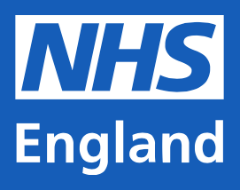 National Haemoglobinopathy Registry Data Access Request Form (DARF) Once completed please return this signed form to support@MDSAS.comAll sections within this form are mandatory unless specifically stated otherwise. Unless this form is completed in full, it will be returned to the applicant which will extend the time to data receipt.NHS England office use onlyNHS England office use onlyNHS England office use onlyNHS England office use onlyNHR application numberDate of submission to NHRIf applicable, any linked application number(s)Purchase order numberTracking historyDate submitted to NHR DARG (if applicable)Date submitted for IG review (if applicable)Date approval grantedExpiry dateDate when payment received (if applicable)Date when approval to prepare and release data givenDate when data were transferred to applicantSection 1Section 1Section 1Primary applicant informationPrimary applicant informationPrimary applicant informationPrimary applicant informationPrimary applicant informationPrimary applicant informationPrimary applicant informationPrimary applicant informationPrimary applicant informationPrimary applicant informationPrimary applicant informationPrimary applicant informationPrimary applicant informationPrimary applicant informationPrimary applicant informationPrimary applicant informationPrimary applicant informationTitle of projectTitle of projectTitle of projectName of primary applicant organisationName of primary applicant organisationName of primary applicant organisationName of any partner organisation (s) if applicable(ensure partner organisation form also completed)Name of any partner organisation (s) if applicable(ensure partner organisation form also completed)Name of any partner organisation (s) if applicable(ensure partner organisation form also completed)Address of primary applicant organisationAddress of primary applicant organisationAddress of primary applicant organisationPrimary contact (must be a permanent senior member of staff)Primary contact (must be a permanent senior member of staff)Primary contact (must be a permanent senior member of staff)Job titleJob titleJob titleTelephoneTelephoneTelephoneEmailEmailEmailOrganisation typeOrganisation typeOrganisation typeNHS Healthcare ProviderNHS Healthcare ProviderNHS Healthcare ProviderNHS Healthcare ProviderNHS Healthcare ProviderNHS Healthcare ProviderAcademic InstitutionAcademic InstitutionAcademic InstitutionAcademic InstitutionHealthcare RegulatorHealthcare RegulatorHealthcare RegulatorOther Healthcare BodyOther Healthcare BodyOther Healthcare BodyOther Healthcare BodyOrganisation typeOrganisation typeOrganisation typeOrganisation typeOrganisation typeOrganisation typeLocal AuthorityLocal AuthorityLocal AuthorityLocal AuthorityLocal AuthorityLocal AuthorityIndividual Citizen(s)Individual Citizen(s)Individual Citizen(s)Individual Citizen(s)Commercial BodyCommercial BodyCommercial BodyOther (please state)Other (please state)Other (please state)Other (please state)Organisation typeOrganisation typeOrganisation typeSection 2Section 2Section 2Application typeApplication typeApplication typeApplication typeApplication typeApplication typeApplication typeApplication typeApplication typeApplication typeApplication typeApplication typeApplication typeApplication typeApplication typeApplication typeApplication typePlease confirm this is a new application. For extensions or amendments, please use the separate form provided. Please reference any previous related application whether approved or rejected. Please confirm this is a new application. For extensions or amendments, please use the separate form provided. Please reference any previous related application whether approved or rejected. Please confirm this is a new application. For extensions or amendments, please use the separate form provided. Please reference any previous related application whether approved or rejected. Please confirm this is a new application. For extensions or amendments, please use the separate form provided. Please reference any previous related application whether approved or rejected. Please confirm this is a new application. For extensions or amendments, please use the separate form provided. Please reference any previous related application whether approved or rejected. Please confirm this is a new application. For extensions or amendments, please use the separate form provided. Please reference any previous related application whether approved or rejected. Please confirm this is a new application. For extensions or amendments, please use the separate form provided. Please reference any previous related application whether approved or rejected. Please confirm this is a new application. For extensions or amendments, please use the separate form provided. Please reference any previous related application whether approved or rejected. Please confirm this is a new application. For extensions or amendments, please use the separate form provided. Please reference any previous related application whether approved or rejected. Please confirm this is a new application. For extensions or amendments, please use the separate form provided. Please reference any previous related application whether approved or rejected. Please confirm this is a new application. For extensions or amendments, please use the separate form provided. Please reference any previous related application whether approved or rejected. Please confirm this is a new application. For extensions or amendments, please use the separate form provided. Please reference any previous related application whether approved or rejected. Please confirm this is a new application. For extensions or amendments, please use the separate form provided. Please reference any previous related application whether approved or rejected. Please confirm this is a new application. For extensions or amendments, please use the separate form provided. Please reference any previous related application whether approved or rejected. Please confirm this is a new application. For extensions or amendments, please use the separate form provided. Please reference any previous related application whether approved or rejected. Please confirm this is a new application. For extensions or amendments, please use the separate form provided. Please reference any previous related application whether approved or rejected. Please confirm this is a new application. For extensions or amendments, please use the separate form provided. Please reference any previous related application whether approved or rejected. Please confirm this is a new application. For extensions or amendments, please use the separate form provided. Please reference any previous related application whether approved or rejected. Please confirm this is a new application. For extensions or amendments, please use the separate form provided. Please reference any previous related application whether approved or rejected. Please confirm this is a new application. For extensions or amendments, please use the separate form provided. Please reference any previous related application whether approved or rejected. RequestRequestRequestRequestRequestIf necessary, please provide any related NHR application numbers whether approved or rejected.If necessary, please provide any related NHR application numbers whether approved or rejected.If necessary, please provide any related NHR application numbers whether approved or rejected.If necessary, please provide any related NHR application numbers whether approved or rejected.If necessary, please provide any related NHR application numbers whether approved or rejected.If necessary, please provide any related NHR application numbers whether approved or rejected.If necessary, please provide any related NHR application numbers whether approved or rejected.If necessary, please provide any related NHR application numbers whether approved or rejected.If your new application relates to any previous application(s), please provide a brief explanatory text to support this new application.If your new application relates to any previous application(s), please provide a brief explanatory text to support this new application.If your new application relates to any previous application(s), please provide a brief explanatory text to support this new application.If your new application relates to any previous application(s), please provide a brief explanatory text to support this new application.If your new application relates to any previous application(s), please provide a brief explanatory text to support this new application.If your new application relates to any previous application(s), please provide a brief explanatory text to support this new application.If your new application relates to any previous application(s), please provide a brief explanatory text to support this new application. New Application Applications that have not previously been approved by NHS England. New Application Applications that have not previously been approved by NHS England. New Application Applications that have not previously been approved by NHS England. New Application Applications that have not previously been approved by NHS England. New Application Applications that have not previously been approved by NHS England.Section 3Section 3Section 3Project typeProject typeProject typeProject typeProject typeProject typeProject typeProject typeProject typeProject typeProject typeProject typeProject typeProject typeProject typeProject typeProject typePlease select the most appropriate answerResearchResearchResearchService EvaluationService EvaluationService EvaluationService EvaluationService EvaluationService EvaluationClinical AuditClinical AuditOther (please state)Other (please state)Other (please state)Other (please state)Other (please state)Other (please state)Other (please state)Other (please state)Please select the most appropriate answerIs ethics approval required? If the request is for research purposes, you must enclose evidence of NHS ethics approval or evidence that this is not requiredIf the request is for research purposes, you must enclose evidence of NHS ethics approval or evidence that this is not requiredIf the request is for research purposes, you must enclose evidence of NHS ethics approval or evidence that this is not requiredIf the request is for research purposes, you must enclose evidence of NHS ethics approval or evidence that this is not requiredIf the request is for research purposes, you must enclose evidence of NHS ethics approval or evidence that this is not requiredIf the request is for research purposes, you must enclose evidence of NHS ethics approval or evidence that this is not requiredIf the request is for research purposes, you must enclose evidence of NHS ethics approval or evidence that this is not requiredIf the request is for research purposes, you must enclose evidence of NHS ethics approval or evidence that this is not requiredIf the request is for research purposes, you must enclose evidence of NHS ethics approval or evidence that this is not requiredIf the request is for research purposes, you must enclose evidence of NHS ethics approval or evidence that this is not requiredIf the request is for research purposes, you must enclose evidence of NHS ethics approval or evidence that this is not requiredIf the request is for research purposes, you must enclose evidence of NHS ethics approval or evidence that this is not requiredIf the request is for research purposes, you must enclose evidence of NHS ethics approval or evidence that this is not requiredIf the request is for research purposes, you must enclose evidence of NHS ethics approval or evidence that this is not requiredIf the request is for research purposes, you must enclose evidence of NHS ethics approval or evidence that this is not requiredIf the request is for research purposes, you must enclose evidence of NHS ethics approval or evidence that this is not requiredIf the request is for research purposes, you must enclose evidence of NHS ethics approval or evidence that this is not requiredIf the request is for research purposes, you must enclose evidence of NHS ethics approval or evidence that this is not requiredIf the request is for research purposes, you must enclose evidence of NHS ethics approval or evidence that this is not requiredIs ethics approval required? YESConfirmation of NHS ethics needs to be submitted with this application.YESConfirmation of NHS ethics needs to be submitted with this application.YESConfirmation of NHS ethics needs to be submitted with this application.YESConfirmation of NHS ethics needs to be submitted with this application.YESConfirmation of NHS ethics needs to be submitted with this application.YESConfirmation of NHS ethics needs to be submitted with this application.YESConfirmation of NHS ethics needs to be submitted with this application.YESConfirmation of NHS ethics needs to be submitted with this application.YESConfirmation of NHS ethics needs to be submitted with this application.YESConfirmation of NHS ethics needs to be submitted with this application.YESConfirmation of NHS ethics needs to be submitted with this application.YESConfirmation of NHS ethics needs to be submitted with this application.YESConfirmation of NHS ethics needs to be submitted with this application.YESConfirmation of NHS ethics needs to be submitted with this application.YESConfirmation of NHS ethics needs to be submitted with this application.YESConfirmation of NHS ethics needs to be submitted with this application.YESConfirmation of NHS ethics needs to be submitted with this application.YESConfirmation of NHS ethics needs to be submitted with this application.Is ethics approval required? NOT REQUIREDConfirmation needs to be submitted with this application from the HRA decision tool http://www.hra-decisiontools.org.uk/ethics/ or confirmation from your local Research and Development Department that NHS ethics is not required.NOT REQUIREDConfirmation needs to be submitted with this application from the HRA decision tool http://www.hra-decisiontools.org.uk/ethics/ or confirmation from your local Research and Development Department that NHS ethics is not required.NOT REQUIREDConfirmation needs to be submitted with this application from the HRA decision tool http://www.hra-decisiontools.org.uk/ethics/ or confirmation from your local Research and Development Department that NHS ethics is not required.NOT REQUIREDConfirmation needs to be submitted with this application from the HRA decision tool http://www.hra-decisiontools.org.uk/ethics/ or confirmation from your local Research and Development Department that NHS ethics is not required.NOT REQUIREDConfirmation needs to be submitted with this application from the HRA decision tool http://www.hra-decisiontools.org.uk/ethics/ or confirmation from your local Research and Development Department that NHS ethics is not required.NOT REQUIREDConfirmation needs to be submitted with this application from the HRA decision tool http://www.hra-decisiontools.org.uk/ethics/ or confirmation from your local Research and Development Department that NHS ethics is not required.NOT REQUIREDConfirmation needs to be submitted with this application from the HRA decision tool http://www.hra-decisiontools.org.uk/ethics/ or confirmation from your local Research and Development Department that NHS ethics is not required.NOT REQUIREDConfirmation needs to be submitted with this application from the HRA decision tool http://www.hra-decisiontools.org.uk/ethics/ or confirmation from your local Research and Development Department that NHS ethics is not required.NOT REQUIREDConfirmation needs to be submitted with this application from the HRA decision tool http://www.hra-decisiontools.org.uk/ethics/ or confirmation from your local Research and Development Department that NHS ethics is not required.NOT REQUIREDConfirmation needs to be submitted with this application from the HRA decision tool http://www.hra-decisiontools.org.uk/ethics/ or confirmation from your local Research and Development Department that NHS ethics is not required.NOT REQUIREDConfirmation needs to be submitted with this application from the HRA decision tool http://www.hra-decisiontools.org.uk/ethics/ or confirmation from your local Research and Development Department that NHS ethics is not required.NOT REQUIREDConfirmation needs to be submitted with this application from the HRA decision tool http://www.hra-decisiontools.org.uk/ethics/ or confirmation from your local Research and Development Department that NHS ethics is not required.NOT REQUIREDConfirmation needs to be submitted with this application from the HRA decision tool http://www.hra-decisiontools.org.uk/ethics/ or confirmation from your local Research and Development Department that NHS ethics is not required.NOT REQUIREDConfirmation needs to be submitted with this application from the HRA decision tool http://www.hra-decisiontools.org.uk/ethics/ or confirmation from your local Research and Development Department that NHS ethics is not required.NOT REQUIREDConfirmation needs to be submitted with this application from the HRA decision tool http://www.hra-decisiontools.org.uk/ethics/ or confirmation from your local Research and Development Department that NHS ethics is not required.NOT REQUIREDConfirmation needs to be submitted with this application from the HRA decision tool http://www.hra-decisiontools.org.uk/ethics/ or confirmation from your local Research and Development Department that NHS ethics is not required.NOT REQUIREDConfirmation needs to be submitted with this application from the HRA decision tool http://www.hra-decisiontools.org.uk/ethics/ or confirmation from your local Research and Development Department that NHS ethics is not required.NOT REQUIREDConfirmation needs to be submitted with this application from the HRA decision tool http://www.hra-decisiontools.org.uk/ethics/ or confirmation from your local Research and Development Department that NHS ethics is not required.Section 4Section 4Section 4Project detailsProject detailsProject detailsProject detailsProject detailsProject detailsProject detailsProject detailsProject detailsProject detailsProject detailsProject detailsProject detailsProject detailsProject detailsProject detailsProject detailsPlease provide full details of the project below. You should describe and justify the project’s objectives, rationale and methodology.Please provide full details of the project below. You should describe and justify the project’s objectives, rationale and methodology.Please provide full details of the project below. You should describe and justify the project’s objectives, rationale and methodology.Please provide full details of the project below. You should describe and justify the project’s objectives, rationale and methodology.Please provide full details of the project below. You should describe and justify the project’s objectives, rationale and methodology.Please provide full details of the project below. You should describe and justify the project’s objectives, rationale and methodology.Please provide full details of the project below. You should describe and justify the project’s objectives, rationale and methodology.Please provide full details of the project below. You should describe and justify the project’s objectives, rationale and methodology.Please provide full details of the project below. You should describe and justify the project’s objectives, rationale and methodology.Please provide full details of the project below. You should describe and justify the project’s objectives, rationale and methodology.Please provide full details of the project below. You should describe and justify the project’s objectives, rationale and methodology.Please provide full details of the project below. You should describe and justify the project’s objectives, rationale and methodology.Please provide full details of the project below. You should describe and justify the project’s objectives, rationale and methodology.Please provide full details of the project below. You should describe and justify the project’s objectives, rationale and methodology.Please provide full details of the project below. You should describe and justify the project’s objectives, rationale and methodology.Please provide full details of the project below. You should describe and justify the project’s objectives, rationale and methodology.Please provide full details of the project below. You should describe and justify the project’s objectives, rationale and methodology.Please provide full details of the project below. You should describe and justify the project’s objectives, rationale and methodology.Please provide full details of the project below. You should describe and justify the project’s objectives, rationale and methodology.Please provide full details of the project below. You should describe and justify the project’s objectives, rationale and methodology.Objective/RationaleObjective/RationaleObjective/RationaleMethodologyMethodologyMethodologyPlease include:A summary of your project methodology, ensuring this description aligns with the dataset requestedA justification of sample size, analyses proposed and plans for patient and/or user group involvementPlease include:A summary of your project methodology, ensuring this description aligns with the dataset requestedA justification of sample size, analyses proposed and plans for patient and/or user group involvementPlease include:A summary of your project methodology, ensuring this description aligns with the dataset requestedA justification of sample size, analyses proposed and plans for patient and/or user group involvementPlease include:A summary of your project methodology, ensuring this description aligns with the dataset requestedA justification of sample size, analyses proposed and plans for patient and/or user group involvementPlease include:A summary of your project methodology, ensuring this description aligns with the dataset requestedA justification of sample size, analyses proposed and plans for patient and/or user group involvementPlease include:A summary of your project methodology, ensuring this description aligns with the dataset requestedA justification of sample size, analyses proposed and plans for patient and/or user group involvementPlease include:A summary of your project methodology, ensuring this description aligns with the dataset requestedA justification of sample size, analyses proposed and plans for patient and/or user group involvementPlease include:A summary of your project methodology, ensuring this description aligns with the dataset requestedA justification of sample size, analyses proposed and plans for patient and/or user group involvementPlease include:A summary of your project methodology, ensuring this description aligns with the dataset requestedA justification of sample size, analyses proposed and plans for patient and/or user group involvementPlease include:A summary of your project methodology, ensuring this description aligns with the dataset requestedA justification of sample size, analyses proposed and plans for patient and/or user group involvementPlease include:A summary of your project methodology, ensuring this description aligns with the dataset requestedA justification of sample size, analyses proposed and plans for patient and/or user group involvementPlease include:A summary of your project methodology, ensuring this description aligns with the dataset requestedA justification of sample size, analyses proposed and plans for patient and/or user group involvementPlease include:A summary of your project methodology, ensuring this description aligns with the dataset requestedA justification of sample size, analyses proposed and plans for patient and/or user group involvementPlease include:A summary of your project methodology, ensuring this description aligns with the dataset requestedA justification of sample size, analyses proposed and plans for patient and/or user group involvementPlease include:A summary of your project methodology, ensuring this description aligns with the dataset requestedA justification of sample size, analyses proposed and plans for patient and/or user group involvementPlease include:A summary of your project methodology, ensuring this description aligns with the dataset requestedA justification of sample size, analyses proposed and plans for patient and/or user group involvementPlease include:A summary of your project methodology, ensuring this description aligns with the dataset requestedA justification of sample size, analyses proposed and plans for patient and/or user group involvementMethodologyMethodologyMethodologyPlease describe the expected measurable benefits to health and/or social care including target datePlease describe the expected measurable benefits to health and/or social care including target datePlease describe the expected measurable benefits to health and/or social care including target dateProposed completion date of the projectProposed completion date of the projectProposed completion date of the projectLay Title and SummaryLay Title and SummaryLay Title and SummaryPlease provide a lay summary of your project (max 300 words). The lay summary should be written in plain English and must enable a non-medical audience to understand the analytical/research question and aims of the project. Please provide a lay summary of your project (max 300 words). The lay summary should be written in plain English and must enable a non-medical audience to understand the analytical/research question and aims of the project. Please provide a lay summary of your project (max 300 words). The lay summary should be written in plain English and must enable a non-medical audience to understand the analytical/research question and aims of the project. Please provide a lay summary of your project (max 300 words). The lay summary should be written in plain English and must enable a non-medical audience to understand the analytical/research question and aims of the project. Please provide a lay summary of your project (max 300 words). The lay summary should be written in plain English and must enable a non-medical audience to understand the analytical/research question and aims of the project. Please provide a lay summary of your project (max 300 words). The lay summary should be written in plain English and must enable a non-medical audience to understand the analytical/research question and aims of the project. Please provide a lay summary of your project (max 300 words). The lay summary should be written in plain English and must enable a non-medical audience to understand the analytical/research question and aims of the project. Please provide a lay summary of your project (max 300 words). The lay summary should be written in plain English and must enable a non-medical audience to understand the analytical/research question and aims of the project. Please provide a lay summary of your project (max 300 words). The lay summary should be written in plain English and must enable a non-medical audience to understand the analytical/research question and aims of the project. Please provide a lay summary of your project (max 300 words). The lay summary should be written in plain English and must enable a non-medical audience to understand the analytical/research question and aims of the project. Please provide a lay summary of your project (max 300 words). The lay summary should be written in plain English and must enable a non-medical audience to understand the analytical/research question and aims of the project. Please provide a lay summary of your project (max 300 words). The lay summary should be written in plain English and must enable a non-medical audience to understand the analytical/research question and aims of the project. Please provide a lay summary of your project (max 300 words). The lay summary should be written in plain English and must enable a non-medical audience to understand the analytical/research question and aims of the project. Please provide a lay summary of your project (max 300 words). The lay summary should be written in plain English and must enable a non-medical audience to understand the analytical/research question and aims of the project. Please provide a lay summary of your project (max 300 words). The lay summary should be written in plain English and must enable a non-medical audience to understand the analytical/research question and aims of the project. Please provide a lay summary of your project (max 300 words). The lay summary should be written in plain English and must enable a non-medical audience to understand the analytical/research question and aims of the project. Please provide a lay summary of your project (max 300 words). The lay summary should be written in plain English and must enable a non-medical audience to understand the analytical/research question and aims of the project. Lay Title and SummaryLay Title and SummaryLay Title and SummarySection 5Section 5Section 5Publications and other outputsPublications and other outputsPublications and other outputsPublications and other outputsPublications and other outputsPublications and other outputsPublications and other outputsPublications and other outputsPublications and other outputsPublications and other outputsPublications and other outputsPublications and other outputsPublications and other outputsPublications and other outputsPublications and other outputsPublications and other outputsPublications and other outputsPlease include all intended outputs of the project including publications. Outputs include all types of disseminations produced from the project data. For each output include the highest level of detail of data/information that will be displayed.Please include all intended outputs of the project including publications. Outputs include all types of disseminations produced from the project data. For each output include the highest level of detail of data/information that will be displayed.Please include all intended outputs of the project including publications. Outputs include all types of disseminations produced from the project data. For each output include the highest level of detail of data/information that will be displayed.Please include all intended outputs of the project including publications. Outputs include all types of disseminations produced from the project data. For each output include the highest level of detail of data/information that will be displayed.Please include all intended outputs of the project including publications. Outputs include all types of disseminations produced from the project data. For each output include the highest level of detail of data/information that will be displayed.Please include all intended outputs of the project including publications. Outputs include all types of disseminations produced from the project data. For each output include the highest level of detail of data/information that will be displayed.Please include all intended outputs of the project including publications. Outputs include all types of disseminations produced from the project data. For each output include the highest level of detail of data/information that will be displayed.Please include all intended outputs of the project including publications. Outputs include all types of disseminations produced from the project data. For each output include the highest level of detail of data/information that will be displayed.Please include all intended outputs of the project including publications. Outputs include all types of disseminations produced from the project data. For each output include the highest level of detail of data/information that will be displayed.Please include all intended outputs of the project including publications. Outputs include all types of disseminations produced from the project data. For each output include the highest level of detail of data/information that will be displayed.Please include all intended outputs of the project including publications. Outputs include all types of disseminations produced from the project data. For each output include the highest level of detail of data/information that will be displayed.Please include all intended outputs of the project including publications. Outputs include all types of disseminations produced from the project data. For each output include the highest level of detail of data/information that will be displayed.Please include all intended outputs of the project including publications. Outputs include all types of disseminations produced from the project data. For each output include the highest level of detail of data/information that will be displayed.Please include all intended outputs of the project including publications. Outputs include all types of disseminations produced from the project data. For each output include the highest level of detail of data/information that will be displayed.Please include all intended outputs of the project including publications. Outputs include all types of disseminations produced from the project data. For each output include the highest level of detail of data/information that will be displayed.Please include all intended outputs of the project including publications. Outputs include all types of disseminations produced from the project data. For each output include the highest level of detail of data/information that will be displayed.Please include all intended outputs of the project including publications. Outputs include all types of disseminations produced from the project data. For each output include the highest level of detail of data/information that will be displayed.Please include all intended outputs of the project including publications. Outputs include all types of disseminations produced from the project data. For each output include the highest level of detail of data/information that will be displayed.Please include all intended outputs of the project including publications. Outputs include all types of disseminations produced from the project data. For each output include the highest level of detail of data/information that will be displayed.Please include all intended outputs of the project including publications. Outputs include all types of disseminations produced from the project data. For each output include the highest level of detail of data/information that will be displayed.Outputs including publications(add more rows if required)What is the highest level of detail that will be displayed in the output (e.g. case record, unit, hospital, trust, network, regional, national, whole study, study group)What is the highest level of detail that will be displayed in the output (e.g. case record, unit, hospital, trust, network, regional, national, whole study, study group)What is the highest level of detail that will be displayed in the output (e.g. case record, unit, hospital, trust, network, regional, national, whole study, study group)What is the highest level of detail that will be displayed in the output (e.g. case record, unit, hospital, trust, network, regional, national, whole study, study group)What is the highest level of detail that will be displayed in the output (e.g. case record, unit, hospital, trust, network, regional, national, whole study, study group)What is the highest level of detail that will be displayed in the output (e.g. case record, unit, hospital, trust, network, regional, national, whole study, study group)What is the highest level of detail that will be displayed in the output (e.g. case record, unit, hospital, trust, network, regional, national, whole study, study group)Will this output be published?Will this output be published?Will this output be published?Will this output be published?Will this output be published?Expected Date of PublicationExpected Date of PublicationExpected Date of PublicationExpected Date of PublicationConfirm that published output will be anonymised to the level required by ISB1523: Anonymisation Standard for Publishing Health and Social Care DataConfirm that published output will be anonymised to the level required by ISB1523: Anonymisation Standard for Publishing Health and Social Care DataConfirm that published output will be anonymised to the level required by ISB1523: Anonymisation Standard for Publishing Health and Social Care DataAdd more rows if neededSection 6Section 6Section 6Project fundingProject fundingProject fundingProject fundingProject fundingProject fundingProject fundingProject fundingProject fundingProject fundingProject fundingProject fundingProject fundingProject fundingProject fundingProject fundingProject fundingPlease indicate whether your project has received dedicated funding. Please also indicate whether there is a commercial interest in the project, either by funding or direct input into project design or team.Please indicate whether your project has received dedicated funding. Please also indicate whether there is a commercial interest in the project, either by funding or direct input into project design or team.Please indicate whether your project has received dedicated funding. Please also indicate whether there is a commercial interest in the project, either by funding or direct input into project design or team.Please indicate whether your project has received dedicated funding. Please also indicate whether there is a commercial interest in the project, either by funding or direct input into project design or team.Please indicate whether your project has received dedicated funding. Please also indicate whether there is a commercial interest in the project, either by funding or direct input into project design or team.Please indicate whether your project has received dedicated funding. Please also indicate whether there is a commercial interest in the project, either by funding or direct input into project design or team.Please indicate whether your project has received dedicated funding. Please also indicate whether there is a commercial interest in the project, either by funding or direct input into project design or team.Please indicate whether your project has received dedicated funding. Please also indicate whether there is a commercial interest in the project, either by funding or direct input into project design or team.Please indicate whether your project has received dedicated funding. Please also indicate whether there is a commercial interest in the project, either by funding or direct input into project design or team.Please indicate whether your project has received dedicated funding. Please also indicate whether there is a commercial interest in the project, either by funding or direct input into project design or team.Please indicate whether your project has received dedicated funding. Please also indicate whether there is a commercial interest in the project, either by funding or direct input into project design or team.Please indicate whether your project has received dedicated funding. Please also indicate whether there is a commercial interest in the project, either by funding or direct input into project design or team.Please indicate whether your project has received dedicated funding. Please also indicate whether there is a commercial interest in the project, either by funding or direct input into project design or team.Please indicate whether your project has received dedicated funding. Please also indicate whether there is a commercial interest in the project, either by funding or direct input into project design or team.Please indicate whether your project has received dedicated funding. Please also indicate whether there is a commercial interest in the project, either by funding or direct input into project design or team.Please indicate whether your project has received dedicated funding. Please also indicate whether there is a commercial interest in the project, either by funding or direct input into project design or team.Please indicate whether your project has received dedicated funding. Please also indicate whether there is a commercial interest in the project, either by funding or direct input into project design or team.Please indicate whether your project has received dedicated funding. Please also indicate whether there is a commercial interest in the project, either by funding or direct input into project design or team.Please indicate whether your project has received dedicated funding. Please also indicate whether there is a commercial interest in the project, either by funding or direct input into project design or team.Please indicate whether your project has received dedicated funding. Please also indicate whether there is a commercial interest in the project, either by funding or direct input into project design or team.Funding(please select one answer)No  No  No  Funding(please select one answer)Yes Yes Yes If yes, please provide the name of the funding body belowIf yes, please provide the name of the funding body belowIf yes, please provide the name of the funding body belowIf yes, please provide the name of the funding body belowIf yes, please provide the name of the funding body belowIf yes, please provide the name of the funding body belowIf yes, please provide the name of the funding body belowIf yes, please provide the name of the funding body belowIf yes, please provide the name of the funding body belowIf yes, please provide the name of the funding body belowIf yes, please provide the name of the funding body belowIf yes, please provide the name of the funding body belowIf yes, please provide the name of the funding body belowIf yes, please provide the name of the funding body belowIf yes, please provide the name of the funding body belowIf yes, please provide the name of the funding body belowCommercial interest (please select one answer)No  No  No  Commercial interest (please select one answer)Yes Yes Yes If yes, please provide the name of the organisation and the nature of any interest into the project design below. Please also note information required in Section 7If yes, please provide the name of the organisation and the nature of any interest into the project design below. Please also note information required in Section 7If yes, please provide the name of the organisation and the nature of any interest into the project design below. Please also note information required in Section 7If yes, please provide the name of the organisation and the nature of any interest into the project design below. Please also note information required in Section 7If yes, please provide the name of the organisation and the nature of any interest into the project design below. Please also note information required in Section 7If yes, please provide the name of the organisation and the nature of any interest into the project design below. Please also note information required in Section 7If yes, please provide the name of the organisation and the nature of any interest into the project design below. Please also note information required in Section 7If yes, please provide the name of the organisation and the nature of any interest into the project design below. Please also note information required in Section 7If yes, please provide the name of the organisation and the nature of any interest into the project design below. Please also note information required in Section 7If yes, please provide the name of the organisation and the nature of any interest into the project design below. Please also note information required in Section 7If yes, please provide the name of the organisation and the nature of any interest into the project design below. Please also note information required in Section 7If yes, please provide the name of the organisation and the nature of any interest into the project design below. Please also note information required in Section 7If yes, please provide the name of the organisation and the nature of any interest into the project design below. Please also note information required in Section 7If yes, please provide the name of the organisation and the nature of any interest into the project design below. Please also note information required in Section 7If yes, please provide the name of the organisation and the nature of any interest into the project design below. Please also note information required in Section 7If yes, please provide the name of the organisation and the nature of any interest into the project design below. Please also note information required in Section 7Section 7Section 7Section 7Declaration of InterestDeclaration of InterestDeclaration of InterestDeclaration of InterestDeclaration of InterestDeclaration of InterestDeclaration of InterestDeclaration of InterestDeclaration of InterestDeclaration of InterestDeclaration of InterestDeclaration of InterestDeclaration of InterestDeclaration of InterestDeclaration of InterestDeclaration of InterestDeclaration of InterestPlease indicate whether any individuals named in this application have an interest to declare about this application. All interests that might unduly influence an individual’s judgement and objectivity in the use of the data being requested from NHR are of relevance. Particular consideration should be given to declaring interests involving payment or financial inducement for use of the data being requested. These will be considered by the RAC to determine if there is any potential conflict of interest identified as part of the request.Please indicate whether any individuals named in this application have an interest to declare about this application. All interests that might unduly influence an individual’s judgement and objectivity in the use of the data being requested from NHR are of relevance. Particular consideration should be given to declaring interests involving payment or financial inducement for use of the data being requested. These will be considered by the RAC to determine if there is any potential conflict of interest identified as part of the request.Please indicate whether any individuals named in this application have an interest to declare about this application. All interests that might unduly influence an individual’s judgement and objectivity in the use of the data being requested from NHR are of relevance. Particular consideration should be given to declaring interests involving payment or financial inducement for use of the data being requested. These will be considered by the RAC to determine if there is any potential conflict of interest identified as part of the request.Please indicate whether any individuals named in this application have an interest to declare about this application. All interests that might unduly influence an individual’s judgement and objectivity in the use of the data being requested from NHR are of relevance. Particular consideration should be given to declaring interests involving payment or financial inducement for use of the data being requested. These will be considered by the RAC to determine if there is any potential conflict of interest identified as part of the request.Please indicate whether any individuals named in this application have an interest to declare about this application. All interests that might unduly influence an individual’s judgement and objectivity in the use of the data being requested from NHR are of relevance. Particular consideration should be given to declaring interests involving payment or financial inducement for use of the data being requested. These will be considered by the RAC to determine if there is any potential conflict of interest identified as part of the request.Please indicate whether any individuals named in this application have an interest to declare about this application. All interests that might unduly influence an individual’s judgement and objectivity in the use of the data being requested from NHR are of relevance. Particular consideration should be given to declaring interests involving payment or financial inducement for use of the data being requested. These will be considered by the RAC to determine if there is any potential conflict of interest identified as part of the request.Please indicate whether any individuals named in this application have an interest to declare about this application. All interests that might unduly influence an individual’s judgement and objectivity in the use of the data being requested from NHR are of relevance. Particular consideration should be given to declaring interests involving payment or financial inducement for use of the data being requested. These will be considered by the RAC to determine if there is any potential conflict of interest identified as part of the request.Please indicate whether any individuals named in this application have an interest to declare about this application. All interests that might unduly influence an individual’s judgement and objectivity in the use of the data being requested from NHR are of relevance. Particular consideration should be given to declaring interests involving payment or financial inducement for use of the data being requested. These will be considered by the RAC to determine if there is any potential conflict of interest identified as part of the request.Please indicate whether any individuals named in this application have an interest to declare about this application. All interests that might unduly influence an individual’s judgement and objectivity in the use of the data being requested from NHR are of relevance. Particular consideration should be given to declaring interests involving payment or financial inducement for use of the data being requested. These will be considered by the RAC to determine if there is any potential conflict of interest identified as part of the request.Please indicate whether any individuals named in this application have an interest to declare about this application. All interests that might unduly influence an individual’s judgement and objectivity in the use of the data being requested from NHR are of relevance. Particular consideration should be given to declaring interests involving payment or financial inducement for use of the data being requested. These will be considered by the RAC to determine if there is any potential conflict of interest identified as part of the request.Please indicate whether any individuals named in this application have an interest to declare about this application. All interests that might unduly influence an individual’s judgement and objectivity in the use of the data being requested from NHR are of relevance. Particular consideration should be given to declaring interests involving payment or financial inducement for use of the data being requested. These will be considered by the RAC to determine if there is any potential conflict of interest identified as part of the request.Please indicate whether any individuals named in this application have an interest to declare about this application. All interests that might unduly influence an individual’s judgement and objectivity in the use of the data being requested from NHR are of relevance. Particular consideration should be given to declaring interests involving payment or financial inducement for use of the data being requested. These will be considered by the RAC to determine if there is any potential conflict of interest identified as part of the request.Please indicate whether any individuals named in this application have an interest to declare about this application. All interests that might unduly influence an individual’s judgement and objectivity in the use of the data being requested from NHR are of relevance. Particular consideration should be given to declaring interests involving payment or financial inducement for use of the data being requested. These will be considered by the RAC to determine if there is any potential conflict of interest identified as part of the request.Please indicate whether any individuals named in this application have an interest to declare about this application. All interests that might unduly influence an individual’s judgement and objectivity in the use of the data being requested from NHR are of relevance. Particular consideration should be given to declaring interests involving payment or financial inducement for use of the data being requested. These will be considered by the RAC to determine if there is any potential conflict of interest identified as part of the request.Please indicate whether any individuals named in this application have an interest to declare about this application. All interests that might unduly influence an individual’s judgement and objectivity in the use of the data being requested from NHR are of relevance. Particular consideration should be given to declaring interests involving payment or financial inducement for use of the data being requested. These will be considered by the RAC to determine if there is any potential conflict of interest identified as part of the request.Please indicate whether any individuals named in this application have an interest to declare about this application. All interests that might unduly influence an individual’s judgement and objectivity in the use of the data being requested from NHR are of relevance. Particular consideration should be given to declaring interests involving payment or financial inducement for use of the data being requested. These will be considered by the RAC to determine if there is any potential conflict of interest identified as part of the request.Please indicate whether any individuals named in this application have an interest to declare about this application. All interests that might unduly influence an individual’s judgement and objectivity in the use of the data being requested from NHR are of relevance. Particular consideration should be given to declaring interests involving payment or financial inducement for use of the data being requested. These will be considered by the RAC to determine if there is any potential conflict of interest identified as part of the request.Please indicate whether any individuals named in this application have an interest to declare about this application. All interests that might unduly influence an individual’s judgement and objectivity in the use of the data being requested from NHR are of relevance. Particular consideration should be given to declaring interests involving payment or financial inducement for use of the data being requested. These will be considered by the RAC to determine if there is any potential conflict of interest identified as part of the request.Please indicate whether any individuals named in this application have an interest to declare about this application. All interests that might unduly influence an individual’s judgement and objectivity in the use of the data being requested from NHR are of relevance. Particular consideration should be given to declaring interests involving payment or financial inducement for use of the data being requested. These will be considered by the RAC to determine if there is any potential conflict of interest identified as part of the request.Please indicate whether any individuals named in this application have an interest to declare about this application. All interests that might unduly influence an individual’s judgement and objectivity in the use of the data being requested from NHR are of relevance. Particular consideration should be given to declaring interests involving payment or financial inducement for use of the data being requested. These will be considered by the RAC to determine if there is any potential conflict of interest identified as part of the request.Declaration of interest(please select one answer)No  No  No  Declaration of interest(please select one answer)Yes Yes Yes If yes, please provide the name and details of the declaration for each individual belowIf yes, please provide the name and details of the declaration for each individual belowIf yes, please provide the name and details of the declaration for each individual belowIf yes, please provide the name and details of the declaration for each individual belowIf yes, please provide the name and details of the declaration for each individual belowIf yes, please provide the name and details of the declaration for each individual belowIf yes, please provide the name and details of the declaration for each individual belowIf yes, please provide the name and details of the declaration for each individual belowIf yes, please provide the name and details of the declaration for each individual belowIf yes, please provide the name and details of the declaration for each individual belowIf yes, please provide the name and details of the declaration for each individual belowIf yes, please provide the name and details of the declaration for each individual belowIf yes, please provide the name and details of the declaration for each individual belowIf yes, please provide the name and details of the declaration for each individual belowIf yes, please provide the name and details of the declaration for each individual belowIf yes, please provide the name and details of the declaration for each individual belowSection 8Section 8Section 8Data SummaryData SummaryData SummaryData SummaryData SummaryData SummaryData SummaryData SummaryData SummaryData SummaryData SummaryData SummaryData SummaryData SummaryData SummaryData SummaryData SummaryPlease tick the box(es) confirming the geographical coverage of the data you are requesting. Coverage is defined as the location of the healthcare services who originated / initially provided the extract of data you are requesting. NB. NHS England can only approve applications for access to the datasets for which it acts as the Data Controller. Please tick the box(es) confirming the geographical coverage of the data you are requesting. Coverage is defined as the location of the healthcare services who originated / initially provided the extract of data you are requesting. NB. NHS England can only approve applications for access to the datasets for which it acts as the Data Controller. Please tick the box(es) confirming the geographical coverage of the data you are requesting. Coverage is defined as the location of the healthcare services who originated / initially provided the extract of data you are requesting. NB. NHS England can only approve applications for access to the datasets for which it acts as the Data Controller. Please tick the box(es) confirming the geographical coverage of the data you are requesting. Coverage is defined as the location of the healthcare services who originated / initially provided the extract of data you are requesting. NB. NHS England can only approve applications for access to the datasets for which it acts as the Data Controller. Please tick the box(es) confirming the geographical coverage of the data you are requesting. Coverage is defined as the location of the healthcare services who originated / initially provided the extract of data you are requesting. NB. NHS England can only approve applications for access to the datasets for which it acts as the Data Controller. Please tick the box(es) confirming the geographical coverage of the data you are requesting. Coverage is defined as the location of the healthcare services who originated / initially provided the extract of data you are requesting. NB. NHS England can only approve applications for access to the datasets for which it acts as the Data Controller. Please tick the box(es) confirming the geographical coverage of the data you are requesting. Coverage is defined as the location of the healthcare services who originated / initially provided the extract of data you are requesting. NB. NHS England can only approve applications for access to the datasets for which it acts as the Data Controller. Please tick the box(es) confirming the geographical coverage of the data you are requesting. Coverage is defined as the location of the healthcare services who originated / initially provided the extract of data you are requesting. NB. NHS England can only approve applications for access to the datasets for which it acts as the Data Controller. Please tick the box(es) confirming the geographical coverage of the data you are requesting. Coverage is defined as the location of the healthcare services who originated / initially provided the extract of data you are requesting. NB. NHS England can only approve applications for access to the datasets for which it acts as the Data Controller. Please tick the box(es) confirming the geographical coverage of the data you are requesting. Coverage is defined as the location of the healthcare services who originated / initially provided the extract of data you are requesting. NB. NHS England can only approve applications for access to the datasets for which it acts as the Data Controller. Please tick the box(es) confirming the geographical coverage of the data you are requesting. Coverage is defined as the location of the healthcare services who originated / initially provided the extract of data you are requesting. NB. NHS England can only approve applications for access to the datasets for which it acts as the Data Controller. Please tick the box(es) confirming the geographical coverage of the data you are requesting. Coverage is defined as the location of the healthcare services who originated / initially provided the extract of data you are requesting. NB. NHS England can only approve applications for access to the datasets for which it acts as the Data Controller. Please tick the box(es) confirming the geographical coverage of the data you are requesting. Coverage is defined as the location of the healthcare services who originated / initially provided the extract of data you are requesting. NB. NHS England can only approve applications for access to the datasets for which it acts as the Data Controller. Please tick the box(es) confirming the geographical coverage of the data you are requesting. Coverage is defined as the location of the healthcare services who originated / initially provided the extract of data you are requesting. NB. NHS England can only approve applications for access to the datasets for which it acts as the Data Controller. Please tick the box(es) confirming the geographical coverage of the data you are requesting. Coverage is defined as the location of the healthcare services who originated / initially provided the extract of data you are requesting. NB. NHS England can only approve applications for access to the datasets for which it acts as the Data Controller. Please tick the box(es) confirming the geographical coverage of the data you are requesting. Coverage is defined as the location of the healthcare services who originated / initially provided the extract of data you are requesting. NB. NHS England can only approve applications for access to the datasets for which it acts as the Data Controller. Please tick the box(es) confirming the geographical coverage of the data you are requesting. Coverage is defined as the location of the healthcare services who originated / initially provided the extract of data you are requesting. NB. NHS England can only approve applications for access to the datasets for which it acts as the Data Controller. Please tick the box(es) confirming the geographical coverage of the data you are requesting. Coverage is defined as the location of the healthcare services who originated / initially provided the extract of data you are requesting. NB. NHS England can only approve applications for access to the datasets for which it acts as the Data Controller. Please tick the box(es) confirming the geographical coverage of the data you are requesting. Coverage is defined as the location of the healthcare services who originated / initially provided the extract of data you are requesting. NB. NHS England can only approve applications for access to the datasets for which it acts as the Data Controller. Please tick the box(es) confirming the geographical coverage of the data you are requesting. Coverage is defined as the location of the healthcare services who originated / initially provided the extract of data you are requesting. NB. NHS England can only approve applications for access to the datasets for which it acts as the Data Controller. Geographical coverage England  England  England  England  England  Wales(not currently available) Wales(not currently available) Wales(not currently available) Wales(not currently available) Wales(not currently available) Wales(not currently available) Wales(not currently available) Wales(not currently available)Geographical coverageInclusion and exclusion criteria (including date parameters)Describe precisely the criteria which define the patients to be included and to be excluded from the data extract you are requesting. Please include precise date parameters for the start and end of the range requested (dd/mm/yy) and explain which dated project field will be used to define the requested cohort (e.g. date of admission or date of operation).Describe precisely the criteria which define the patients to be included and to be excluded from the data extract you are requesting. Please include precise date parameters for the start and end of the range requested (dd/mm/yy) and explain which dated project field will be used to define the requested cohort (e.g. date of admission or date of operation).Describe precisely the criteria which define the patients to be included and to be excluded from the data extract you are requesting. Please include precise date parameters for the start and end of the range requested (dd/mm/yy) and explain which dated project field will be used to define the requested cohort (e.g. date of admission or date of operation).Describe precisely the criteria which define the patients to be included and to be excluded from the data extract you are requesting. Please include precise date parameters for the start and end of the range requested (dd/mm/yy) and explain which dated project field will be used to define the requested cohort (e.g. date of admission or date of operation).Describe precisely the criteria which define the patients to be included and to be excluded from the data extract you are requesting. Please include precise date parameters for the start and end of the range requested (dd/mm/yy) and explain which dated project field will be used to define the requested cohort (e.g. date of admission or date of operation).Describe precisely the criteria which define the patients to be included and to be excluded from the data extract you are requesting. Please include precise date parameters for the start and end of the range requested (dd/mm/yy) and explain which dated project field will be used to define the requested cohort (e.g. date of admission or date of operation).Describe precisely the criteria which define the patients to be included and to be excluded from the data extract you are requesting. Please include precise date parameters for the start and end of the range requested (dd/mm/yy) and explain which dated project field will be used to define the requested cohort (e.g. date of admission or date of operation).Describe precisely the criteria which define the patients to be included and to be excluded from the data extract you are requesting. Please include precise date parameters for the start and end of the range requested (dd/mm/yy) and explain which dated project field will be used to define the requested cohort (e.g. date of admission or date of operation).Describe precisely the criteria which define the patients to be included and to be excluded from the data extract you are requesting. Please include precise date parameters for the start and end of the range requested (dd/mm/yy) and explain which dated project field will be used to define the requested cohort (e.g. date of admission or date of operation).Describe precisely the criteria which define the patients to be included and to be excluded from the data extract you are requesting. Please include precise date parameters for the start and end of the range requested (dd/mm/yy) and explain which dated project field will be used to define the requested cohort (e.g. date of admission or date of operation).Describe precisely the criteria which define the patients to be included and to be excluded from the data extract you are requesting. Please include precise date parameters for the start and end of the range requested (dd/mm/yy) and explain which dated project field will be used to define the requested cohort (e.g. date of admission or date of operation).Describe precisely the criteria which define the patients to be included and to be excluded from the data extract you are requesting. Please include precise date parameters for the start and end of the range requested (dd/mm/yy) and explain which dated project field will be used to define the requested cohort (e.g. date of admission or date of operation).Describe precisely the criteria which define the patients to be included and to be excluded from the data extract you are requesting. Please include precise date parameters for the start and end of the range requested (dd/mm/yy) and explain which dated project field will be used to define the requested cohort (e.g. date of admission or date of operation).Describe precisely the criteria which define the patients to be included and to be excluded from the data extract you are requesting. Please include precise date parameters for the start and end of the range requested (dd/mm/yy) and explain which dated project field will be used to define the requested cohort (e.g. date of admission or date of operation).Describe precisely the criteria which define the patients to be included and to be excluded from the data extract you are requesting. Please include precise date parameters for the start and end of the range requested (dd/mm/yy) and explain which dated project field will be used to define the requested cohort (e.g. date of admission or date of operation).Describe precisely the criteria which define the patients to be included and to be excluded from the data extract you are requesting. Please include precise date parameters for the start and end of the range requested (dd/mm/yy) and explain which dated project field will be used to define the requested cohort (e.g. date of admission or date of operation).Describe precisely the criteria which define the patients to be included and to be excluded from the data extract you are requesting. Please include precise date parameters for the start and end of the range requested (dd/mm/yy) and explain which dated project field will be used to define the requested cohort (e.g. date of admission or date of operation).Describe precisely the criteria which define the patients to be included and to be excluded from the data extract you are requesting. Please include precise date parameters for the start and end of the range requested (dd/mm/yy) and explain which dated project field will be used to define the requested cohort (e.g. date of admission or date of operation).Describe precisely the criteria which define the patients to be included and to be excluded from the data extract you are requesting. Please include precise date parameters for the start and end of the range requested (dd/mm/yy) and explain which dated project field will be used to define the requested cohort (e.g. date of admission or date of operation).Inclusion and exclusion criteria (including date parameters)Periodic updates	Periodic updates may sometimes be available. These must be agreed with NHR in advance and any falling outside of the term of the Data Sharing Agreement will be subject to an application extension being agreed. Please provide details below including reasons.Periodic updates may sometimes be available. These must be agreed with NHR in advance and any falling outside of the term of the Data Sharing Agreement will be subject to an application extension being agreed. Please provide details below including reasons.Periodic updates may sometimes be available. These must be agreed with NHR in advance and any falling outside of the term of the Data Sharing Agreement will be subject to an application extension being agreed. Please provide details below including reasons.Periodic updates may sometimes be available. These must be agreed with NHR in advance and any falling outside of the term of the Data Sharing Agreement will be subject to an application extension being agreed. Please provide details below including reasons.Periodic updates may sometimes be available. These must be agreed with NHR in advance and any falling outside of the term of the Data Sharing Agreement will be subject to an application extension being agreed. Please provide details below including reasons.Periodic updates may sometimes be available. These must be agreed with NHR in advance and any falling outside of the term of the Data Sharing Agreement will be subject to an application extension being agreed. Please provide details below including reasons.Periodic updates may sometimes be available. These must be agreed with NHR in advance and any falling outside of the term of the Data Sharing Agreement will be subject to an application extension being agreed. Please provide details below including reasons.Periodic updates may sometimes be available. These must be agreed with NHR in advance and any falling outside of the term of the Data Sharing Agreement will be subject to an application extension being agreed. Please provide details below including reasons.Periodic updates may sometimes be available. These must be agreed with NHR in advance and any falling outside of the term of the Data Sharing Agreement will be subject to an application extension being agreed. Please provide details below including reasons.Periodic updates may sometimes be available. These must be agreed with NHR in advance and any falling outside of the term of the Data Sharing Agreement will be subject to an application extension being agreed. Please provide details below including reasons.Periodic updates may sometimes be available. These must be agreed with NHR in advance and any falling outside of the term of the Data Sharing Agreement will be subject to an application extension being agreed. Please provide details below including reasons.Periodic updates may sometimes be available. These must be agreed with NHR in advance and any falling outside of the term of the Data Sharing Agreement will be subject to an application extension being agreed. Please provide details below including reasons.Periodic updates may sometimes be available. These must be agreed with NHR in advance and any falling outside of the term of the Data Sharing Agreement will be subject to an application extension being agreed. Please provide details below including reasons.Periodic updates may sometimes be available. These must be agreed with NHR in advance and any falling outside of the term of the Data Sharing Agreement will be subject to an application extension being agreed. Please provide details below including reasons.Periodic updates may sometimes be available. These must be agreed with NHR in advance and any falling outside of the term of the Data Sharing Agreement will be subject to an application extension being agreed. Please provide details below including reasons.Periodic updates may sometimes be available. These must be agreed with NHR in advance and any falling outside of the term of the Data Sharing Agreement will be subject to an application extension being agreed. Please provide details below including reasons.Periodic updates may sometimes be available. These must be agreed with NHR in advance and any falling outside of the term of the Data Sharing Agreement will be subject to an application extension being agreed. Please provide details below including reasons.Periodic updates may sometimes be available. These must be agreed with NHR in advance and any falling outside of the term of the Data Sharing Agreement will be subject to an application extension being agreed. Please provide details below including reasons.Periodic updates may sometimes be available. These must be agreed with NHR in advance and any falling outside of the term of the Data Sharing Agreement will be subject to an application extension being agreed. Please provide details below including reasons.Periodic updates	 None   Quarterly Bi-annual (6 monthly) Annual Other, please state:   None   Quarterly Bi-annual (6 monthly) Annual Other, please state:   None   Quarterly Bi-annual (6 monthly) Annual Other, please state:   None   Quarterly Bi-annual (6 monthly) Annual Other, please state:   None   Quarterly Bi-annual (6 monthly) Annual Other, please state:   None   Quarterly Bi-annual (6 monthly) Annual Other, please state:   None   Quarterly Bi-annual (6 monthly) Annual Other, please state:   None   Quarterly Bi-annual (6 monthly) Annual Other, please state:   None   Quarterly Bi-annual (6 monthly) Annual Other, please state:   None   Quarterly Bi-annual (6 monthly) Annual Other, please state:   None   Quarterly Bi-annual (6 monthly) Annual Other, please state:   None   Quarterly Bi-annual (6 monthly) Annual Other, please state:   None   Quarterly Bi-annual (6 monthly) Annual Other, please state:   None   Quarterly Bi-annual (6 monthly) Annual Other, please state:   None   Quarterly Bi-annual (6 monthly) Annual Other, please state:   None   Quarterly Bi-annual (6 monthly) Annual Other, please state:   None   Quarterly Bi-annual (6 monthly) Annual Other, please state:   None   Quarterly Bi-annual (6 monthly) Annual Other, please state:   None   Quarterly Bi-annual (6 monthly) Annual Other, please state:  Section 9Section 9Section 9Data TypeData TypeData TypeData TypeData TypeData TypeData TypeData TypeData TypeData TypeData TypeData TypeData TypeData TypeData TypeData TypeData TypeFirst discuss your request with the NHR data access request service and then indicate in this section the type of data you are requesting (tick all that apply). Note that what is relevant here is the identifiability of the data you are requesting at the point it leaves NHR and not the level disclosed in any future publication. For further information on these categories of identifiability please see the Understanding patient data guidance https://understandingpatientdata.org.uk/what-does-anonymised-mean First discuss your request with the NHR data access request service and then indicate in this section the type of data you are requesting (tick all that apply). Note that what is relevant here is the identifiability of the data you are requesting at the point it leaves NHR and not the level disclosed in any future publication. For further information on these categories of identifiability please see the Understanding patient data guidance https://understandingpatientdata.org.uk/what-does-anonymised-mean First discuss your request with the NHR data access request service and then indicate in this section the type of data you are requesting (tick all that apply). Note that what is relevant here is the identifiability of the data you are requesting at the point it leaves NHR and not the level disclosed in any future publication. For further information on these categories of identifiability please see the Understanding patient data guidance https://understandingpatientdata.org.uk/what-does-anonymised-mean First discuss your request with the NHR data access request service and then indicate in this section the type of data you are requesting (tick all that apply). Note that what is relevant here is the identifiability of the data you are requesting at the point it leaves NHR and not the level disclosed in any future publication. For further information on these categories of identifiability please see the Understanding patient data guidance https://understandingpatientdata.org.uk/what-does-anonymised-mean First discuss your request with the NHR data access request service and then indicate in this section the type of data you are requesting (tick all that apply). Note that what is relevant here is the identifiability of the data you are requesting at the point it leaves NHR and not the level disclosed in any future publication. For further information on these categories of identifiability please see the Understanding patient data guidance https://understandingpatientdata.org.uk/what-does-anonymised-mean First discuss your request with the NHR data access request service and then indicate in this section the type of data you are requesting (tick all that apply). Note that what is relevant here is the identifiability of the data you are requesting at the point it leaves NHR and not the level disclosed in any future publication. For further information on these categories of identifiability please see the Understanding patient data guidance https://understandingpatientdata.org.uk/what-does-anonymised-mean First discuss your request with the NHR data access request service and then indicate in this section the type of data you are requesting (tick all that apply). Note that what is relevant here is the identifiability of the data you are requesting at the point it leaves NHR and not the level disclosed in any future publication. For further information on these categories of identifiability please see the Understanding patient data guidance https://understandingpatientdata.org.uk/what-does-anonymised-mean First discuss your request with the NHR data access request service and then indicate in this section the type of data you are requesting (tick all that apply). Note that what is relevant here is the identifiability of the data you are requesting at the point it leaves NHR and not the level disclosed in any future publication. For further information on these categories of identifiability please see the Understanding patient data guidance https://understandingpatientdata.org.uk/what-does-anonymised-mean First discuss your request with the NHR data access request service and then indicate in this section the type of data you are requesting (tick all that apply). Note that what is relevant here is the identifiability of the data you are requesting at the point it leaves NHR and not the level disclosed in any future publication. For further information on these categories of identifiability please see the Understanding patient data guidance https://understandingpatientdata.org.uk/what-does-anonymised-mean First discuss your request with the NHR data access request service and then indicate in this section the type of data you are requesting (tick all that apply). Note that what is relevant here is the identifiability of the data you are requesting at the point it leaves NHR and not the level disclosed in any future publication. For further information on these categories of identifiability please see the Understanding patient data guidance https://understandingpatientdata.org.uk/what-does-anonymised-mean First discuss your request with the NHR data access request service and then indicate in this section the type of data you are requesting (tick all that apply). Note that what is relevant here is the identifiability of the data you are requesting at the point it leaves NHR and not the level disclosed in any future publication. For further information on these categories of identifiability please see the Understanding patient data guidance https://understandingpatientdata.org.uk/what-does-anonymised-mean First discuss your request with the NHR data access request service and then indicate in this section the type of data you are requesting (tick all that apply). Note that what is relevant here is the identifiability of the data you are requesting at the point it leaves NHR and not the level disclosed in any future publication. For further information on these categories of identifiability please see the Understanding patient data guidance https://understandingpatientdata.org.uk/what-does-anonymised-mean First discuss your request with the NHR data access request service and then indicate in this section the type of data you are requesting (tick all that apply). Note that what is relevant here is the identifiability of the data you are requesting at the point it leaves NHR and not the level disclosed in any future publication. For further information on these categories of identifiability please see the Understanding patient data guidance https://understandingpatientdata.org.uk/what-does-anonymised-mean First discuss your request with the NHR data access request service and then indicate in this section the type of data you are requesting (tick all that apply). Note that what is relevant here is the identifiability of the data you are requesting at the point it leaves NHR and not the level disclosed in any future publication. For further information on these categories of identifiability please see the Understanding patient data guidance https://understandingpatientdata.org.uk/what-does-anonymised-mean First discuss your request with the NHR data access request service and then indicate in this section the type of data you are requesting (tick all that apply). Note that what is relevant here is the identifiability of the data you are requesting at the point it leaves NHR and not the level disclosed in any future publication. For further information on these categories of identifiability please see the Understanding patient data guidance https://understandingpatientdata.org.uk/what-does-anonymised-mean First discuss your request with the NHR data access request service and then indicate in this section the type of data you are requesting (tick all that apply). Note that what is relevant here is the identifiability of the data you are requesting at the point it leaves NHR and not the level disclosed in any future publication. For further information on these categories of identifiability please see the Understanding patient data guidance https://understandingpatientdata.org.uk/what-does-anonymised-mean First discuss your request with the NHR data access request service and then indicate in this section the type of data you are requesting (tick all that apply). Note that what is relevant here is the identifiability of the data you are requesting at the point it leaves NHR and not the level disclosed in any future publication. For further information on these categories of identifiability please see the Understanding patient data guidance https://understandingpatientdata.org.uk/what-does-anonymised-mean First discuss your request with the NHR data access request service and then indicate in this section the type of data you are requesting (tick all that apply). Note that what is relevant here is the identifiability of the data you are requesting at the point it leaves NHR and not the level disclosed in any future publication. For further information on these categories of identifiability please see the Understanding patient data guidance https://understandingpatientdata.org.uk/what-does-anonymised-mean First discuss your request with the NHR data access request service and then indicate in this section the type of data you are requesting (tick all that apply). Note that what is relevant here is the identifiability of the data you are requesting at the point it leaves NHR and not the level disclosed in any future publication. For further information on these categories of identifiability please see the Understanding patient data guidance https://understandingpatientdata.org.uk/what-does-anonymised-mean First discuss your request with the NHR data access request service and then indicate in this section the type of data you are requesting (tick all that apply). Note that what is relevant here is the identifiability of the data you are requesting at the point it leaves NHR and not the level disclosed in any future publication. For further information on these categories of identifiability please see the Understanding patient data guidance https://understandingpatientdata.org.uk/what-does-anonymised-mean  Anonymous dataThis is information from many people combined together (aggregated), so that it would not be possible to identify an individual from the data. Information about small groups or people with rare conditions could potentially allow someone to be identified and so would not be considered anonymous. Individual patient level data may also very occasionally be categorised as anonymous. In this case, the information in each record requested would also potentially be true for many other similar individuals, and so could not be used to deduce the person’s identity. Anonymous dataThis is information from many people combined together (aggregated), so that it would not be possible to identify an individual from the data. Information about small groups or people with rare conditions could potentially allow someone to be identified and so would not be considered anonymous. Individual patient level data may also very occasionally be categorised as anonymous. In this case, the information in each record requested would also potentially be true for many other similar individuals, and so could not be used to deduce the person’s identity. Anonymous dataThis is information from many people combined together (aggregated), so that it would not be possible to identify an individual from the data. Information about small groups or people with rare conditions could potentially allow someone to be identified and so would not be considered anonymous. Individual patient level data may also very occasionally be categorised as anonymous. In this case, the information in each record requested would also potentially be true for many other similar individuals, and so could not be used to deduce the person’s identity. Anonymous dataThis is information from many people combined together (aggregated), so that it would not be possible to identify an individual from the data. Information about small groups or people with rare conditions could potentially allow someone to be identified and so would not be considered anonymous. Individual patient level data may also very occasionally be categorised as anonymous. In this case, the information in each record requested would also potentially be true for many other similar individuals, and so could not be used to deduce the person’s identity. Anonymous dataThis is information from many people combined together (aggregated), so that it would not be possible to identify an individual from the data. Information about small groups or people with rare conditions could potentially allow someone to be identified and so would not be considered anonymous. Individual patient level data may also very occasionally be categorised as anonymous. In this case, the information in each record requested would also potentially be true for many other similar individuals, and so could not be used to deduce the person’s identity. Anonymous dataThis is information from many people combined together (aggregated), so that it would not be possible to identify an individual from the data. Information about small groups or people with rare conditions could potentially allow someone to be identified and so would not be considered anonymous. Individual patient level data may also very occasionally be categorised as anonymous. In this case, the information in each record requested would also potentially be true for many other similar individuals, and so could not be used to deduce the person’s identity. Anonymous dataThis is information from many people combined together (aggregated), so that it would not be possible to identify an individual from the data. Information about small groups or people with rare conditions could potentially allow someone to be identified and so would not be considered anonymous. Individual patient level data may also very occasionally be categorised as anonymous. In this case, the information in each record requested would also potentially be true for many other similar individuals, and so could not be used to deduce the person’s identity. Anonymous dataThis is information from many people combined together (aggregated), so that it would not be possible to identify an individual from the data. Information about small groups or people with rare conditions could potentially allow someone to be identified and so would not be considered anonymous. Individual patient level data may also very occasionally be categorised as anonymous. In this case, the information in each record requested would also potentially be true for many other similar individuals, and so could not be used to deduce the person’s identity. Anonymous dataThis is information from many people combined together (aggregated), so that it would not be possible to identify an individual from the data. Information about small groups or people with rare conditions could potentially allow someone to be identified and so would not be considered anonymous. Individual patient level data may also very occasionally be categorised as anonymous. In this case, the information in each record requested would also potentially be true for many other similar individuals, and so could not be used to deduce the person’s identity. Anonymous dataThis is information from many people combined together (aggregated), so that it would not be possible to identify an individual from the data. Information about small groups or people with rare conditions could potentially allow someone to be identified and so would not be considered anonymous. Individual patient level data may also very occasionally be categorised as anonymous. In this case, the information in each record requested would also potentially be true for many other similar individuals, and so could not be used to deduce the person’s identity. Anonymous dataThis is information from many people combined together (aggregated), so that it would not be possible to identify an individual from the data. Information about small groups or people with rare conditions could potentially allow someone to be identified and so would not be considered anonymous. Individual patient level data may also very occasionally be categorised as anonymous. In this case, the information in each record requested would also potentially be true for many other similar individuals, and so could not be used to deduce the person’s identity. De-personalised dataThis is information that does not identify an individual, because identifiers have been removed or encrypted. However, the information is still about an individual person and so needs to be handled with care. It might, in theory, be possible to re-identify the individual if the data were not adequately protected, for example if they were combined with different sources of information. De-personalised dataThis is information that does not identify an individual, because identifiers have been removed or encrypted. However, the information is still about an individual person and so needs to be handled with care. It might, in theory, be possible to re-identify the individual if the data were not adequately protected, for example if they were combined with different sources of information. De-personalised dataThis is information that does not identify an individual, because identifiers have been removed or encrypted. However, the information is still about an individual person and so needs to be handled with care. It might, in theory, be possible to re-identify the individual if the data were not adequately protected, for example if they were combined with different sources of information. De-personalised dataThis is information that does not identify an individual, because identifiers have been removed or encrypted. However, the information is still about an individual person and so needs to be handled with care. It might, in theory, be possible to re-identify the individual if the data were not adequately protected, for example if they were combined with different sources of information. De-personalised dataThis is information that does not identify an individual, because identifiers have been removed or encrypted. However, the information is still about an individual person and so needs to be handled with care. It might, in theory, be possible to re-identify the individual if the data were not adequately protected, for example if they were combined with different sources of information. De-personalised dataThis is information that does not identify an individual, because identifiers have been removed or encrypted. However, the information is still about an individual person and so needs to be handled with care. It might, in theory, be possible to re-identify the individual if the data were not adequately protected, for example if they were combined with different sources of information. De-personalised dataThis is information that does not identify an individual, because identifiers have been removed or encrypted. However, the information is still about an individual person and so needs to be handled with care. It might, in theory, be possible to re-identify the individual if the data were not adequately protected, for example if they were combined with different sources of information. De-personalised dataThis is information that does not identify an individual, because identifiers have been removed or encrypted. However, the information is still about an individual person and so needs to be handled with care. It might, in theory, be possible to re-identify the individual if the data were not adequately protected, for example if they were combined with different sources of information. De-personalised dataThis is information that does not identify an individual, because identifiers have been removed or encrypted. However, the information is still about an individual person and so needs to be handled with care. It might, in theory, be possible to re-identify the individual if the data were not adequately protected, for example if they were combined with different sources of information. De-personalised dataThis is information that does not identify an individual, because identifiers have been removed or encrypted. However, the information is still about an individual person and so needs to be handled with care. It might, in theory, be possible to re-identify the individual if the data were not adequately protected, for example if they were combined with different sources of information. De-personalised dataThis is information that does not identify an individual, because identifiers have been removed or encrypted. However, the information is still about an individual person and so needs to be handled with care. It might, in theory, be possible to re-identify the individual if the data were not adequately protected, for example if they were combined with different sources of information.NHR data access request service to provide a description for how the data will be de-identified to reduce any risk of re-identification.NHR data access request service to provide a description for how the data will be de-identified to reduce any risk of re-identification.NHR data access request service to provide a description for how the data will be de-identified to reduce any risk of re-identification.NHR data access request service to provide a description for how the data will be de-identified to reduce any risk of re-identification.NHR data access request service to provide a description for how the data will be de-identified to reduce any risk of re-identification.NHR data access request service to provide a description for how the data will be de-identified to reduce any risk of re-identification.NHR data access request service to provide a description for how the data will be de-identified to reduce any risk of re-identification.NHR data access request service to provide a description for how the data will be de-identified to reduce any risk of re-identification.NHR data access request service to provide a description for how the data will be de-identified to reduce any risk of re-identification. De-personalised dataThis is information that does not identify an individual, because identifiers have been removed or encrypted. However, the information is still about an individual person and so needs to be handled with care. It might, in theory, be possible to re-identify the individual if the data were not adequately protected, for example if they were combined with different sources of information. De-personalised dataThis is information that does not identify an individual, because identifiers have been removed or encrypted. However, the information is still about an individual person and so needs to be handled with care. It might, in theory, be possible to re-identify the individual if the data were not adequately protected, for example if they were combined with different sources of information. De-personalised dataThis is information that does not identify an individual, because identifiers have been removed or encrypted. However, the information is still about an individual person and so needs to be handled with care. It might, in theory, be possible to re-identify the individual if the data were not adequately protected, for example if they were combined with different sources of information. De-personalised dataThis is information that does not identify an individual, because identifiers have been removed or encrypted. However, the information is still about an individual person and so needs to be handled with care. It might, in theory, be possible to re-identify the individual if the data were not adequately protected, for example if they were combined with different sources of information. De-personalised dataThis is information that does not identify an individual, because identifiers have been removed or encrypted. However, the information is still about an individual person and so needs to be handled with care. It might, in theory, be possible to re-identify the individual if the data were not adequately protected, for example if they were combined with different sources of information. De-personalised dataThis is information that does not identify an individual, because identifiers have been removed or encrypted. However, the information is still about an individual person and so needs to be handled with care. It might, in theory, be possible to re-identify the individual if the data were not adequately protected, for example if they were combined with different sources of information. De-personalised dataThis is information that does not identify an individual, because identifiers have been removed or encrypted. However, the information is still about an individual person and so needs to be handled with care. It might, in theory, be possible to re-identify the individual if the data were not adequately protected, for example if they were combined with different sources of information. De-personalised dataThis is information that does not identify an individual, because identifiers have been removed or encrypted. However, the information is still about an individual person and so needs to be handled with care. It might, in theory, be possible to re-identify the individual if the data were not adequately protected, for example if they were combined with different sources of information. De-personalised dataThis is information that does not identify an individual, because identifiers have been removed or encrypted. However, the information is still about an individual person and so needs to be handled with care. It might, in theory, be possible to re-identify the individual if the data were not adequately protected, for example if they were combined with different sources of information. De-personalised dataThis is information that does not identify an individual, because identifiers have been removed or encrypted. However, the information is still about an individual person and so needs to be handled with care. It might, in theory, be possible to re-identify the individual if the data were not adequately protected, for example if they were combined with different sources of information. De-personalised dataThis is information that does not identify an individual, because identifiers have been removed or encrypted. However, the information is still about an individual person and so needs to be handled with care. It might, in theory, be possible to re-identify the individual if the data were not adequately protected, for example if they were combined with different sources of information. Personally identifiable dataThis is information that identifies a specific person. Identifiers might include: name, address, full postcode, date of birth or NHS number. Personally identifiable data fields that are requested solely for the purpose of linkage still need to be described here and in Section 10, even if they are removed before the data reaches the applicant. Personally identifiable dataThis is information that identifies a specific person. Identifiers might include: name, address, full postcode, date of birth or NHS number. Personally identifiable data fields that are requested solely for the purpose of linkage still need to be described here and in Section 10, even if they are removed before the data reaches the applicant. Personally identifiable dataThis is information that identifies a specific person. Identifiers might include: name, address, full postcode, date of birth or NHS number. Personally identifiable data fields that are requested solely for the purpose of linkage still need to be described here and in Section 10, even if they are removed before the data reaches the applicant. Personally identifiable dataThis is information that identifies a specific person. Identifiers might include: name, address, full postcode, date of birth or NHS number. Personally identifiable data fields that are requested solely for the purpose of linkage still need to be described here and in Section 10, even if they are removed before the data reaches the applicant. Personally identifiable dataThis is information that identifies a specific person. Identifiers might include: name, address, full postcode, date of birth or NHS number. Personally identifiable data fields that are requested solely for the purpose of linkage still need to be described here and in Section 10, even if they are removed before the data reaches the applicant. Personally identifiable dataThis is information that identifies a specific person. Identifiers might include: name, address, full postcode, date of birth or NHS number. Personally identifiable data fields that are requested solely for the purpose of linkage still need to be described here and in Section 10, even if they are removed before the data reaches the applicant. Personally identifiable dataThis is information that identifies a specific person. Identifiers might include: name, address, full postcode, date of birth or NHS number. Personally identifiable data fields that are requested solely for the purpose of linkage still need to be described here and in Section 10, even if they are removed before the data reaches the applicant. Personally identifiable dataThis is information that identifies a specific person. Identifiers might include: name, address, full postcode, date of birth or NHS number. Personally identifiable data fields that are requested solely for the purpose of linkage still need to be described here and in Section 10, even if they are removed before the data reaches the applicant. Personally identifiable dataThis is information that identifies a specific person. Identifiers might include: name, address, full postcode, date of birth or NHS number. Personally identifiable data fields that are requested solely for the purpose of linkage still need to be described here and in Section 10, even if they are removed before the data reaches the applicant. Personally identifiable dataThis is information that identifies a specific person. Identifiers might include: name, address, full postcode, date of birth or NHS number. Personally identifiable data fields that are requested solely for the purpose of linkage still need to be described here and in Section 10, even if they are removed before the data reaches the applicant. Personally identifiable dataThis is information that identifies a specific person. Identifiers might include: name, address, full postcode, date of birth or NHS number. Personally identifiable data fields that are requested solely for the purpose of linkage still need to be described here and in Section 10, even if they are removed before the data reaches the applicant.Section 10Section 10Section 10Data FieldsData FieldsData FieldsData FieldsData FieldsData FieldsData FieldsData FieldsData FieldsData FieldsData FieldsData FieldsData FieldsData FieldsData FieldsData FieldsData FieldsPlease detail in the table below the data fields required as part of this request. All fields required to leave the data provider must be included here including linkage fields. Justification for these should include whether they will be retained or destroyed once linkage is complete. This should also be clear on the data flow map in Section 11. Applicants should only request the minimum data set required to address the purpose stated within this application.Please detail in the table below the data fields required as part of this request. All fields required to leave the data provider must be included here including linkage fields. Justification for these should include whether they will be retained or destroyed once linkage is complete. This should also be clear on the data flow map in Section 11. Applicants should only request the minimum data set required to address the purpose stated within this application.Please detail in the table below the data fields required as part of this request. All fields required to leave the data provider must be included here including linkage fields. Justification for these should include whether they will be retained or destroyed once linkage is complete. This should also be clear on the data flow map in Section 11. Applicants should only request the minimum data set required to address the purpose stated within this application.Please detail in the table below the data fields required as part of this request. All fields required to leave the data provider must be included here including linkage fields. Justification for these should include whether they will be retained or destroyed once linkage is complete. This should also be clear on the data flow map in Section 11. Applicants should only request the minimum data set required to address the purpose stated within this application.Please detail in the table below the data fields required as part of this request. All fields required to leave the data provider must be included here including linkage fields. Justification for these should include whether they will be retained or destroyed once linkage is complete. This should also be clear on the data flow map in Section 11. Applicants should only request the minimum data set required to address the purpose stated within this application.Please detail in the table below the data fields required as part of this request. All fields required to leave the data provider must be included here including linkage fields. Justification for these should include whether they will be retained or destroyed once linkage is complete. This should also be clear on the data flow map in Section 11. Applicants should only request the minimum data set required to address the purpose stated within this application.Please detail in the table below the data fields required as part of this request. All fields required to leave the data provider must be included here including linkage fields. Justification for these should include whether they will be retained or destroyed once linkage is complete. This should also be clear on the data flow map in Section 11. Applicants should only request the minimum data set required to address the purpose stated within this application.Please detail in the table below the data fields required as part of this request. All fields required to leave the data provider must be included here including linkage fields. Justification for these should include whether they will be retained or destroyed once linkage is complete. This should also be clear on the data flow map in Section 11. Applicants should only request the minimum data set required to address the purpose stated within this application.Please detail in the table below the data fields required as part of this request. All fields required to leave the data provider must be included here including linkage fields. Justification for these should include whether they will be retained or destroyed once linkage is complete. This should also be clear on the data flow map in Section 11. Applicants should only request the minimum data set required to address the purpose stated within this application.Please detail in the table below the data fields required as part of this request. All fields required to leave the data provider must be included here including linkage fields. Justification for these should include whether they will be retained or destroyed once linkage is complete. This should also be clear on the data flow map in Section 11. Applicants should only request the minimum data set required to address the purpose stated within this application.Please detail in the table below the data fields required as part of this request. All fields required to leave the data provider must be included here including linkage fields. Justification for these should include whether they will be retained or destroyed once linkage is complete. This should also be clear on the data flow map in Section 11. Applicants should only request the minimum data set required to address the purpose stated within this application.Please detail in the table below the data fields required as part of this request. All fields required to leave the data provider must be included here including linkage fields. Justification for these should include whether they will be retained or destroyed once linkage is complete. This should also be clear on the data flow map in Section 11. Applicants should only request the minimum data set required to address the purpose stated within this application.Please detail in the table below the data fields required as part of this request. All fields required to leave the data provider must be included here including linkage fields. Justification for these should include whether they will be retained or destroyed once linkage is complete. This should also be clear on the data flow map in Section 11. Applicants should only request the minimum data set required to address the purpose stated within this application.Please detail in the table below the data fields required as part of this request. All fields required to leave the data provider must be included here including linkage fields. Justification for these should include whether they will be retained or destroyed once linkage is complete. This should also be clear on the data flow map in Section 11. Applicants should only request the minimum data set required to address the purpose stated within this application.Please detail in the table below the data fields required as part of this request. All fields required to leave the data provider must be included here including linkage fields. Justification for these should include whether they will be retained or destroyed once linkage is complete. This should also be clear on the data flow map in Section 11. Applicants should only request the minimum data set required to address the purpose stated within this application.Please detail in the table below the data fields required as part of this request. All fields required to leave the data provider must be included here including linkage fields. Justification for these should include whether they will be retained or destroyed once linkage is complete. This should also be clear on the data flow map in Section 11. Applicants should only request the minimum data set required to address the purpose stated within this application.Please detail in the table below the data fields required as part of this request. All fields required to leave the data provider must be included here including linkage fields. Justification for these should include whether they will be retained or destroyed once linkage is complete. This should also be clear on the data flow map in Section 11. Applicants should only request the minimum data set required to address the purpose stated within this application.Please detail in the table below the data fields required as part of this request. All fields required to leave the data provider must be included here including linkage fields. Justification for these should include whether they will be retained or destroyed once linkage is complete. This should also be clear on the data flow map in Section 11. Applicants should only request the minimum data set required to address the purpose stated within this application.Please detail in the table below the data fields required as part of this request. All fields required to leave the data provider must be included here including linkage fields. Justification for these should include whether they will be retained or destroyed once linkage is complete. This should also be clear on the data flow map in Section 11. Applicants should only request the minimum data set required to address the purpose stated within this application.Please detail in the table below the data fields required as part of this request. All fields required to leave the data provider must be included here including linkage fields. Justification for these should include whether they will be retained or destroyed once linkage is complete. This should also be clear on the data flow map in Section 11. Applicants should only request the minimum data set required to address the purpose stated within this application.Data field requestedData source (Audit/project, HES, ONS, PEDW etc.)Data source (Audit/project, HES, ONS, PEDW etc.)Data source (Audit/project, HES, ONS, PEDW etc.)Data source (Audit/project, HES, ONS, PEDW etc.)Data source (Audit/project, HES, ONS, PEDW etc.)Data source (Audit/project, HES, ONS, PEDW etc.)Transformation applied This must be completed for every data field requested:None Explain the transformation applied (e.g. pseudonymisation (including who holds the key to reverse), time elapsed, age banding etc.)Transformation applied This must be completed for every data field requested:None Explain the transformation applied (e.g. pseudonymisation (including who holds the key to reverse), time elapsed, age banding etc.)Transformation applied This must be completed for every data field requested:None Explain the transformation applied (e.g. pseudonymisation (including who holds the key to reverse), time elapsed, age banding etc.)Transformation applied This must be completed for every data field requested:None Explain the transformation applied (e.g. pseudonymisation (including who holds the key to reverse), time elapsed, age banding etc.)Transformation applied This must be completed for every data field requested:None Explain the transformation applied (e.g. pseudonymisation (including who holds the key to reverse), time elapsed, age banding etc.)Transformation applied This must be completed for every data field requested:None Explain the transformation applied (e.g. pseudonymisation (including who holds the key to reverse), time elapsed, age banding etc.)Transformation applied This must be completed for every data field requested:None Explain the transformation applied (e.g. pseudonymisation (including who holds the key to reverse), time elapsed, age banding etc.)Transformation applied This must be completed for every data field requested:None Explain the transformation applied (e.g. pseudonymisation (including who holds the key to reverse), time elapsed, age banding etc.)Transformation applied This must be completed for every data field requested:None Explain the transformation applied (e.g. pseudonymisation (including who holds the key to reverse), time elapsed, age banding etc.)JustificationPlease justify your use of each data item requestedJustificationPlease justify your use of each data item requestedJustificationPlease justify your use of each data item requestedJustificationPlease justify your use of each data item requestedEXAMPLE – NHS NumberEXAMPLE - AuditEXAMPLE - AuditEXAMPLE - AuditEXAMPLE - AuditEXAMPLE - AuditEXAMPLE - AuditEXAMPLE –  Pseudonymisation and encryption with key held only by NHREXAMPLE –  Pseudonymisation and encryption with key held only by NHREXAMPLE –  Pseudonymisation and encryption with key held only by NHREXAMPLE –  Pseudonymisation and encryption with key held only by NHREXAMPLE –  Pseudonymisation and encryption with key held only by NHREXAMPLE –  Pseudonymisation and encryption with key held only by NHREXAMPLE –  Pseudonymisation and encryption with key held only by NHREXAMPLE –  Pseudonymisation and encryption with key held only by NHREXAMPLE –  Pseudonymisation and encryption with key held only by NHREXAMPLE - For tracking single patients within multiple audit entriesEXAMPLE - For tracking single patients within multiple audit entriesEXAMPLE - For tracking single patients within multiple audit entriesEXAMPLE - For tracking single patients within multiple audit entriesAdd more rows as neededSection 11Section 11Section 11Intention to link dataIntention to link dataIntention to link dataIntention to link dataIntention to link dataIntention to link dataIntention to link dataIntention to link dataIntention to link dataIntention to link dataIntention to link dataIntention to link dataIntention to link dataIntention to link dataIntention to link dataIntention to link dataIntention to link dataDo you intend for the requested data sent to be linked with any additional data sets? If yes, please provide full details of the data controller(s) of the secondary dataset(s) and a description of which organisation will perform the linkage and how the linkage will take place. NHS England will work to the principle that other relevant requests are in process.Do you intend for the requested data sent to be linked with any additional data sets? If yes, please provide full details of the data controller(s) of the secondary dataset(s) and a description of which organisation will perform the linkage and how the linkage will take place. NHS England will work to the principle that other relevant requests are in process.Do you intend for the requested data sent to be linked with any additional data sets? If yes, please provide full details of the data controller(s) of the secondary dataset(s) and a description of which organisation will perform the linkage and how the linkage will take place. NHS England will work to the principle that other relevant requests are in process.Do you intend for the requested data sent to be linked with any additional data sets? If yes, please provide full details of the data controller(s) of the secondary dataset(s) and a description of which organisation will perform the linkage and how the linkage will take place. NHS England will work to the principle that other relevant requests are in process.Do you intend for the requested data sent to be linked with any additional data sets? If yes, please provide full details of the data controller(s) of the secondary dataset(s) and a description of which organisation will perform the linkage and how the linkage will take place. NHS England will work to the principle that other relevant requests are in process.Do you intend for the requested data sent to be linked with any additional data sets? If yes, please provide full details of the data controller(s) of the secondary dataset(s) and a description of which organisation will perform the linkage and how the linkage will take place. NHS England will work to the principle that other relevant requests are in process.Do you intend for the requested data sent to be linked with any additional data sets? If yes, please provide full details of the data controller(s) of the secondary dataset(s) and a description of which organisation will perform the linkage and how the linkage will take place. NHS England will work to the principle that other relevant requests are in process.Do you intend for the requested data sent to be linked with any additional data sets? If yes, please provide full details of the data controller(s) of the secondary dataset(s) and a description of which organisation will perform the linkage and how the linkage will take place. NHS England will work to the principle that other relevant requests are in process.Do you intend for the requested data sent to be linked with any additional data sets? If yes, please provide full details of the data controller(s) of the secondary dataset(s) and a description of which organisation will perform the linkage and how the linkage will take place. NHS England will work to the principle that other relevant requests are in process.Do you intend for the requested data sent to be linked with any additional data sets? If yes, please provide full details of the data controller(s) of the secondary dataset(s) and a description of which organisation will perform the linkage and how the linkage will take place. NHS England will work to the principle that other relevant requests are in process.Do you intend for the requested data sent to be linked with any additional data sets? If yes, please provide full details of the data controller(s) of the secondary dataset(s) and a description of which organisation will perform the linkage and how the linkage will take place. NHS England will work to the principle that other relevant requests are in process.Do you intend for the requested data sent to be linked with any additional data sets? If yes, please provide full details of the data controller(s) of the secondary dataset(s) and a description of which organisation will perform the linkage and how the linkage will take place. NHS England will work to the principle that other relevant requests are in process.Do you intend for the requested data sent to be linked with any additional data sets? If yes, please provide full details of the data controller(s) of the secondary dataset(s) and a description of which organisation will perform the linkage and how the linkage will take place. NHS England will work to the principle that other relevant requests are in process.Do you intend for the requested data sent to be linked with any additional data sets? If yes, please provide full details of the data controller(s) of the secondary dataset(s) and a description of which organisation will perform the linkage and how the linkage will take place. NHS England will work to the principle that other relevant requests are in process.Do you intend for the requested data sent to be linked with any additional data sets? If yes, please provide full details of the data controller(s) of the secondary dataset(s) and a description of which organisation will perform the linkage and how the linkage will take place. NHS England will work to the principle that other relevant requests are in process.Do you intend for the requested data sent to be linked with any additional data sets? If yes, please provide full details of the data controller(s) of the secondary dataset(s) and a description of which organisation will perform the linkage and how the linkage will take place. NHS England will work to the principle that other relevant requests are in process.Do you intend for the requested data sent to be linked with any additional data sets? If yes, please provide full details of the data controller(s) of the secondary dataset(s) and a description of which organisation will perform the linkage and how the linkage will take place. NHS England will work to the principle that other relevant requests are in process.Do you intend for the requested data sent to be linked with any additional data sets? If yes, please provide full details of the data controller(s) of the secondary dataset(s) and a description of which organisation will perform the linkage and how the linkage will take place. NHS England will work to the principle that other relevant requests are in process.Do you intend for the requested data sent to be linked with any additional data sets? If yes, please provide full details of the data controller(s) of the secondary dataset(s) and a description of which organisation will perform the linkage and how the linkage will take place. NHS England will work to the principle that other relevant requests are in process.Do you intend for the requested data sent to be linked with any additional data sets? If yes, please provide full details of the data controller(s) of the secondary dataset(s) and a description of which organisation will perform the linkage and how the linkage will take place. NHS England will work to the principle that other relevant requests are in process. No intended linkage No intended linkage No intended linkage Intention to link the data. Please provide full details of linkage below. Intention to link the data. Please provide full details of linkage below. Intention to link the data. Please provide full details of linkage below. Intention to link the data. Please provide full details of linkage below. Intention to link the data. Please provide full details of linkage below. Intention to link the data. Please provide full details of linkage below. Intention to link the data. Please provide full details of linkage below. Intention to link the data. Please provide full details of linkage below. Intention to link the data. Please provide full details of linkage below. Intention to link the data. Please provide full details of linkage below. Intention to link the data. Please provide full details of linkage below. Intention to link the data. Please provide full details of linkage below. Intention to link the data. Please provide full details of linkage below. Intention to link the data. Please provide full details of linkage below. Intention to link the data. Please provide full details of linkage below. Intention to link the data. Please provide full details of linkage below. Intention to link the data. Please provide full details of linkage below.If there is an intention to link the data, please provide full details here:If there is an intention to link the data, please provide full details here:If there is an intention to link the data, please provide full details here:If there is an intention to link the data, please provide full details here:If there is an intention to link the data, please provide full details here:If there is an intention to link the data, please provide full details here:If there is an intention to link the data, please provide full details here:If there is an intention to link the data, please provide full details here:If there is an intention to link the data, please provide full details here:If there is an intention to link the data, please provide full details here:If there is an intention to link the data, please provide full details here:If there is an intention to link the data, please provide full details here:If there is an intention to link the data, please provide full details here:If there is an intention to link the data, please provide full details here:If there is an intention to link the data, please provide full details here:If there is an intention to link the data, please provide full details here:If there is an intention to link the data, please provide full details here:If there is an intention to link the data, please provide full details here:If there is an intention to link the data, please provide full details here:If there is an intention to link the data, please provide full details here:Section 12Section 12Section 12Processing locations and data flowsProcessing locations and data flowsProcessing locations and data flowsProcessing locations and data flowsProcessing locations and data flowsProcessing locations and data flowsProcessing locations and data flowsProcessing locations and data flowsProcessing locations and data flowsProcessing locations and data flowsProcessing locations and data flowsProcessing locations and data flowsProcessing locations and data flowsProcessing locations and data flowsProcessing locations and data flowsProcessing locations and data flowsProcessing locations and data flowsPlease list all locations where processing will be undertaken. For the avoidance of doubt, data storage is considered processing. For each separate organisation processing data which are not fully anonymous a separate partner organisation form must also be completed.Please list all locations where processing will be undertaken. For the avoidance of doubt, data storage is considered processing. For each separate organisation processing data which are not fully anonymous a separate partner organisation form must also be completed.Please list all locations where processing will be undertaken. For the avoidance of doubt, data storage is considered processing. For each separate organisation processing data which are not fully anonymous a separate partner organisation form must also be completed.Please list all locations where processing will be undertaken. For the avoidance of doubt, data storage is considered processing. For each separate organisation processing data which are not fully anonymous a separate partner organisation form must also be completed.Please list all locations where processing will be undertaken. For the avoidance of doubt, data storage is considered processing. For each separate organisation processing data which are not fully anonymous a separate partner organisation form must also be completed.Please list all locations where processing will be undertaken. For the avoidance of doubt, data storage is considered processing. For each separate organisation processing data which are not fully anonymous a separate partner organisation form must also be completed.Please list all locations where processing will be undertaken. For the avoidance of doubt, data storage is considered processing. For each separate organisation processing data which are not fully anonymous a separate partner organisation form must also be completed.Please list all locations where processing will be undertaken. For the avoidance of doubt, data storage is considered processing. For each separate organisation processing data which are not fully anonymous a separate partner organisation form must also be completed.Please list all locations where processing will be undertaken. For the avoidance of doubt, data storage is considered processing. For each separate organisation processing data which are not fully anonymous a separate partner organisation form must also be completed.Please list all locations where processing will be undertaken. For the avoidance of doubt, data storage is considered processing. For each separate organisation processing data which are not fully anonymous a separate partner organisation form must also be completed.Please list all locations where processing will be undertaken. For the avoidance of doubt, data storage is considered processing. For each separate organisation processing data which are not fully anonymous a separate partner organisation form must also be completed.Please list all locations where processing will be undertaken. For the avoidance of doubt, data storage is considered processing. For each separate organisation processing data which are not fully anonymous a separate partner organisation form must also be completed.Please list all locations where processing will be undertaken. For the avoidance of doubt, data storage is considered processing. For each separate organisation processing data which are not fully anonymous a separate partner organisation form must also be completed.Please list all locations where processing will be undertaken. For the avoidance of doubt, data storage is considered processing. For each separate organisation processing data which are not fully anonymous a separate partner organisation form must also be completed.Please list all locations where processing will be undertaken. For the avoidance of doubt, data storage is considered processing. For each separate organisation processing data which are not fully anonymous a separate partner organisation form must also be completed.Please list all locations where processing will be undertaken. For the avoidance of doubt, data storage is considered processing. For each separate organisation processing data which are not fully anonymous a separate partner organisation form must also be completed.Please list all locations where processing will be undertaken. For the avoidance of doubt, data storage is considered processing. For each separate organisation processing data which are not fully anonymous a separate partner organisation form must also be completed.Please list all locations where processing will be undertaken. For the avoidance of doubt, data storage is considered processing. For each separate organisation processing data which are not fully anonymous a separate partner organisation form must also be completed.Please list all locations where processing will be undertaken. For the avoidance of doubt, data storage is considered processing. For each separate organisation processing data which are not fully anonymous a separate partner organisation form must also be completed.Please list all locations where processing will be undertaken. For the avoidance of doubt, data storage is considered processing. For each separate organisation processing data which are not fully anonymous a separate partner organisation form must also be completed.Processing locationOrganisation nameOrganisation nameOrganisation nameOrganisation nameOrganisation nameOrganisation nameProcessing or storageProcessing or storageProcessing or storageProcessing or storageProcessing or storageProcessing or storageData type processed (anonymous, de- personalised, personally identifiable)Data type processed (anonymous, de- personalised, personally identifiable)Data type processed (anonymous, de- personalised, personally identifiable)Data type processed (anonymous, de- personalised, personally identifiable)Data type processed (anonymous, de- personalised, personally identifiable)How will data be transferred to this location?How will data be transferred to this location?Please state whether it is your intention to transfer data outside of the UK or outside of the European Economic Area?If yes please state to where and give details of how that will be in compliance with the Data Protection Act 2018Please state whether it is your intention to transfer data outside of the UK or outside of the European Economic Area?If yes please state to where and give details of how that will be in compliance with the Data Protection Act 2018Please state whether it is your intention to transfer data outside of the UK or outside of the European Economic Area?If yes please state to where and give details of how that will be in compliance with the Data Protection Act 2018Please state whether it is your intention to transfer data outside of the UK or outside of the European Economic Area?If yes please state to where and give details of how that will be in compliance with the Data Protection Act 2018Please state whether it is your intention to transfer data outside of the UK or outside of the European Economic Area?If yes please state to where and give details of how that will be in compliance with the Data Protection Act 2018Please state whether it is your intention to transfer data outside of the UK or outside of the European Economic Area?If yes please state to where and give details of how that will be in compliance with the Data Protection Act 2018Please state whether it is your intention to transfer data outside of the UK or outside of the European Economic Area?If yes please state to where and give details of how that will be in compliance with the Data Protection Act 2018Please state whether it is your intention to transfer data outside of the UK or outside of the European Economic Area?If yes please state to where and give details of how that will be in compliance with the Data Protection Act 2018Please state whether it is your intention to transfer data outside of the UK or outside of the European Economic Area?If yes please state to where and give details of how that will be in compliance with the Data Protection Act 2018Please state whether it is your intention to transfer data outside of the UK or outside of the European Economic Area?If yes please state to where and give details of how that will be in compliance with the Data Protection Act 2018 No No No No No No Yes Yes Yes YesPlease state whether it is your intention to transfer data outside of the UK or outside of the European Economic Area?If yes please state to where and give details of how that will be in compliance with the Data Protection Act 2018Please state whether it is your intention to transfer data outside of the UK or outside of the European Economic Area?If yes please state to where and give details of how that will be in compliance with the Data Protection Act 2018Please state whether it is your intention to transfer data outside of the UK or outside of the European Economic Area?If yes please state to where and give details of how that will be in compliance with the Data Protection Act 2018Please state whether it is your intention to transfer data outside of the UK or outside of the European Economic Area?If yes please state to where and give details of how that will be in compliance with the Data Protection Act 2018Please state whether it is your intention to transfer data outside of the UK or outside of the European Economic Area?If yes please state to where and give details of how that will be in compliance with the Data Protection Act 2018Please state whether it is your intention to transfer data outside of the UK or outside of the European Economic Area?If yes please state to where and give details of how that will be in compliance with the Data Protection Act 2018Please state whether it is your intention to transfer data outside of the UK or outside of the European Economic Area?If yes please state to where and give details of how that will be in compliance with the Data Protection Act 2018Please state whether it is your intention to transfer data outside of the UK or outside of the European Economic Area?If yes please state to where and give details of how that will be in compliance with the Data Protection Act 2018Please state whether it is your intention to transfer data outside of the UK or outside of the European Economic Area?If yes please state to where and give details of how that will be in compliance with the Data Protection Act 2018Please state whether it is your intention to transfer data outside of the UK or outside of the European Economic Area?If yes please state to where and give details of how that will be in compliance with the Data Protection Act 2018If yes, please provide details:  If yes, please provide details:  If yes, please provide details:  If yes, please provide details:  If yes, please provide details:  If yes, please provide details:  If yes, please provide details:  If yes, please provide details:  If yes, please provide details:  If yes, please provide details:  Data FlowsPlease insert a data flow diagram which graphically describes:All locations where data are processedAll transfers that take place between locations and organisationsData linkages to other data setsData FlowsPlease insert a data flow diagram which graphically describes:All locations where data are processedAll transfers that take place between locations and organisationsData linkages to other data setsData FlowsPlease insert a data flow diagram which graphically describes:All locations where data are processedAll transfers that take place between locations and organisationsData linkages to other data setsData FlowsPlease insert a data flow diagram which graphically describes:All locations where data are processedAll transfers that take place between locations and organisationsData linkages to other data setsData FlowsPlease insert a data flow diagram which graphically describes:All locations where data are processedAll transfers that take place between locations and organisationsData linkages to other data setsData FlowsPlease insert a data flow diagram which graphically describes:All locations where data are processedAll transfers that take place between locations and organisationsData linkages to other data setsData FlowsPlease insert a data flow diagram which graphically describes:All locations where data are processedAll transfers that take place between locations and organisationsData linkages to other data setsData FlowsPlease insert a data flow diagram which graphically describes:All locations where data are processedAll transfers that take place between locations and organisationsData linkages to other data setsData FlowsPlease insert a data flow diagram which graphically describes:All locations where data are processedAll transfers that take place between locations and organisationsData linkages to other data setsData FlowsPlease insert a data flow diagram which graphically describes:All locations where data are processedAll transfers that take place between locations and organisationsData linkages to other data setsData FlowsPlease insert a data flow diagram which graphically describes:All locations where data are processedAll transfers that take place between locations and organisationsData linkages to other data setsData FlowsPlease insert a data flow diagram which graphically describes:All locations where data are processedAll transfers that take place between locations and organisationsData linkages to other data setsData FlowsPlease insert a data flow diagram which graphically describes:All locations where data are processedAll transfers that take place between locations and organisationsData linkages to other data setsData FlowsPlease insert a data flow diagram which graphically describes:All locations where data are processedAll transfers that take place between locations and organisationsData linkages to other data setsData FlowsPlease insert a data flow diagram which graphically describes:All locations where data are processedAll transfers that take place between locations and organisationsData linkages to other data setsData FlowsPlease insert a data flow diagram which graphically describes:All locations where data are processedAll transfers that take place between locations and organisationsData linkages to other data setsData FlowsPlease insert a data flow diagram which graphically describes:All locations where data are processedAll transfers that take place between locations and organisationsData linkages to other data setsData FlowsPlease insert a data flow diagram which graphically describes:All locations where data are processedAll transfers that take place between locations and organisationsData linkages to other data setsData FlowsPlease insert a data flow diagram which graphically describes:All locations where data are processedAll transfers that take place between locations and organisationsData linkages to other data setsData FlowsPlease insert a data flow diagram which graphically describes:All locations where data are processedAll transfers that take place between locations and organisationsData linkages to other data setsPlease insert data flow diagram herePlease insert data flow diagram herePlease insert data flow diagram herePlease insert data flow diagram herePlease insert data flow diagram herePlease insert data flow diagram herePlease insert data flow diagram herePlease insert data flow diagram herePlease insert data flow diagram herePlease insert data flow diagram herePlease insert data flow diagram herePlease insert data flow diagram herePlease insert data flow diagram herePlease insert data flow diagram herePlease insert data flow diagram herePlease insert data flow diagram herePlease insert data flow diagram herePlease insert data flow diagram herePlease insert data flow diagram herePlease insert data flow diagram hereSection 13Section 13Section 13Intention to onward share dataIntention to onward share dataIntention to onward share dataIntention to onward share dataIntention to onward share dataIntention to onward share dataIntention to onward share dataIntention to onward share dataIntention to onward share dataIntention to onward share dataIntention to onward share dataIntention to onward share dataIntention to onward share dataIntention to onward share dataIntention to onward share dataIntention to onward share dataIntention to onward share dataPlease state whether it is your intention to onward share data (whether pseudonymised or not, or whether linked to other data sets or not) and describe the application and governance process you intend to use for this purpose. NB The NHS England Data Sharing Agreement for this application may have restrictions on this. Please state whether it is your intention to onward share data (whether pseudonymised or not, or whether linked to other data sets or not) and describe the application and governance process you intend to use for this purpose. NB The NHS England Data Sharing Agreement for this application may have restrictions on this. Please state whether it is your intention to onward share data (whether pseudonymised or not, or whether linked to other data sets or not) and describe the application and governance process you intend to use for this purpose. NB The NHS England Data Sharing Agreement for this application may have restrictions on this. Please state whether it is your intention to onward share data (whether pseudonymised or not, or whether linked to other data sets or not) and describe the application and governance process you intend to use for this purpose. NB The NHS England Data Sharing Agreement for this application may have restrictions on this. Please state whether it is your intention to onward share data (whether pseudonymised or not, or whether linked to other data sets or not) and describe the application and governance process you intend to use for this purpose. NB The NHS England Data Sharing Agreement for this application may have restrictions on this. Please state whether it is your intention to onward share data (whether pseudonymised or not, or whether linked to other data sets or not) and describe the application and governance process you intend to use for this purpose. NB The NHS England Data Sharing Agreement for this application may have restrictions on this. Please state whether it is your intention to onward share data (whether pseudonymised or not, or whether linked to other data sets or not) and describe the application and governance process you intend to use for this purpose. NB The NHS England Data Sharing Agreement for this application may have restrictions on this. Please state whether it is your intention to onward share data (whether pseudonymised or not, or whether linked to other data sets or not) and describe the application and governance process you intend to use for this purpose. NB The NHS England Data Sharing Agreement for this application may have restrictions on this. Please state whether it is your intention to onward share data (whether pseudonymised or not, or whether linked to other data sets or not) and describe the application and governance process you intend to use for this purpose. NB The NHS England Data Sharing Agreement for this application may have restrictions on this. Please state whether it is your intention to onward share data (whether pseudonymised or not, or whether linked to other data sets or not) and describe the application and governance process you intend to use for this purpose. NB The NHS England Data Sharing Agreement for this application may have restrictions on this. Please state whether it is your intention to onward share data (whether pseudonymised or not, or whether linked to other data sets or not) and describe the application and governance process you intend to use for this purpose. NB The NHS England Data Sharing Agreement for this application may have restrictions on this. Please state whether it is your intention to onward share data (whether pseudonymised or not, or whether linked to other data sets or not) and describe the application and governance process you intend to use for this purpose. NB The NHS England Data Sharing Agreement for this application may have restrictions on this. Please state whether it is your intention to onward share data (whether pseudonymised or not, or whether linked to other data sets or not) and describe the application and governance process you intend to use for this purpose. NB The NHS England Data Sharing Agreement for this application may have restrictions on this. Please state whether it is your intention to onward share data (whether pseudonymised or not, or whether linked to other data sets or not) and describe the application and governance process you intend to use for this purpose. NB The NHS England Data Sharing Agreement for this application may have restrictions on this. Please state whether it is your intention to onward share data (whether pseudonymised or not, or whether linked to other data sets or not) and describe the application and governance process you intend to use for this purpose. NB The NHS England Data Sharing Agreement for this application may have restrictions on this. Please state whether it is your intention to onward share data (whether pseudonymised or not, or whether linked to other data sets or not) and describe the application and governance process you intend to use for this purpose. NB The NHS England Data Sharing Agreement for this application may have restrictions on this. Please state whether it is your intention to onward share data (whether pseudonymised or not, or whether linked to other data sets or not) and describe the application and governance process you intend to use for this purpose. NB The NHS England Data Sharing Agreement for this application may have restrictions on this. Please state whether it is your intention to onward share data (whether pseudonymised or not, or whether linked to other data sets or not) and describe the application and governance process you intend to use for this purpose. NB The NHS England Data Sharing Agreement for this application may have restrictions on this. Please state whether it is your intention to onward share data (whether pseudonymised or not, or whether linked to other data sets or not) and describe the application and governance process you intend to use for this purpose. NB The NHS England Data Sharing Agreement for this application may have restrictions on this. Please state whether it is your intention to onward share data (whether pseudonymised or not, or whether linked to other data sets or not) and describe the application and governance process you intend to use for this purpose. NB The NHS England Data Sharing Agreement for this application may have restrictions on this. Section 14Section 14Section 14Data ProtectionData ProtectionData ProtectionData ProtectionData ProtectionData ProtectionData ProtectionData ProtectionData ProtectionData ProtectionData ProtectionData ProtectionData ProtectionData ProtectionData ProtectionData ProtectionData ProtectionAs a data controller your organisation should be registered with the Information Commissioners Office (ICO). Please provide the following information.As a data controller your organisation should be registered with the Information Commissioners Office (ICO). Please provide the following information.As a data controller your organisation should be registered with the Information Commissioners Office (ICO). Please provide the following information.As a data controller your organisation should be registered with the Information Commissioners Office (ICO). Please provide the following information.As a data controller your organisation should be registered with the Information Commissioners Office (ICO). Please provide the following information.As a data controller your organisation should be registered with the Information Commissioners Office (ICO). Please provide the following information.As a data controller your organisation should be registered with the Information Commissioners Office (ICO). Please provide the following information.As a data controller your organisation should be registered with the Information Commissioners Office (ICO). Please provide the following information.As a data controller your organisation should be registered with the Information Commissioners Office (ICO). Please provide the following information.As a data controller your organisation should be registered with the Information Commissioners Office (ICO). Please provide the following information.As a data controller your organisation should be registered with the Information Commissioners Office (ICO). Please provide the following information.As a data controller your organisation should be registered with the Information Commissioners Office (ICO). Please provide the following information.As a data controller your organisation should be registered with the Information Commissioners Office (ICO). Please provide the following information.As a data controller your organisation should be registered with the Information Commissioners Office (ICO). Please provide the following information.As a data controller your organisation should be registered with the Information Commissioners Office (ICO). Please provide the following information.As a data controller your organisation should be registered with the Information Commissioners Office (ICO). Please provide the following information.As a data controller your organisation should be registered with the Information Commissioners Office (ICO). Please provide the following information.As a data controller your organisation should be registered with the Information Commissioners Office (ICO). Please provide the following information.As a data controller your organisation should be registered with the Information Commissioners Office (ICO). Please provide the following information.As a data controller your organisation should be registered with the Information Commissioners Office (ICO). Please provide the following information.Registered name(if different to applicant name, please state reason)Registered name(if different to applicant name, please state reason)Registered name(if different to applicant name, please state reason)Registration numberRegistration numberRegistration numberExpiry dateExpiry dateExpiry dateSection 15Section 15Section 15Legal basis (of the processing you intend to undertake)Legal basis (of the processing you intend to undertake)Legal basis (of the processing you intend to undertake)Legal basis (of the processing you intend to undertake)Legal basis (of the processing you intend to undertake)Legal basis (of the processing you intend to undertake)Legal basis (of the processing you intend to undertake)Legal basis (of the processing you intend to undertake)Legal basis (of the processing you intend to undertake)Legal basis (of the processing you intend to undertake)Legal basis (of the processing you intend to undertake)Legal basis (of the processing you intend to undertake)Legal basis (of the processing you intend to undertake)Legal basis (of the processing you intend to undertake)Legal basis (of the processing you intend to undertake)Legal basis (of the processing you intend to undertake)Legal basis (of the processing you intend to undertake)If you are requesting data that is fully anonymous, please proceed to section 20If you are requesting data that is fully anonymous, please proceed to section 20If you are requesting data that is fully anonymous, please proceed to section 20If you are requesting data that is fully anonymous, please proceed to section 20If you are requesting data that is fully anonymous, please proceed to section 20If you are requesting data that is fully anonymous, please proceed to section 20If you are requesting data that is fully anonymous, please proceed to section 20If you are requesting data that is fully anonymous, please proceed to section 20If you are requesting data that is fully anonymous, please proceed to section 20If you are requesting data that is fully anonymous, please proceed to section 20If you are requesting data that is fully anonymous, please proceed to section 20If you are requesting data that is fully anonymous, please proceed to section 20If you are requesting data that is fully anonymous, please proceed to section 20If you are requesting data that is fully anonymous, please proceed to section 20If you are requesting data that is fully anonymous, please proceed to section 20If you are requesting data that is fully anonymous, please proceed to section 20If you are requesting data that is fully anonymous, please proceed to section 20If you are requesting data that is fully anonymous, please proceed to section 20If you are requesting data that is fully anonymous, please proceed to section 20If you are requesting data that is fully anonymous, please proceed to section 20GDPR Legal BasisGDPR Legal BasisGDPR Legal BasisArticle 6 legal basis:  Justification:  Article 6 legal basis:  Justification:  Article 6 legal basis:  Justification:  Article 6 legal basis:  Justification:  Article 6 legal basis:  Justification:  Article 6 legal basis:  Justification:  Article 6 legal basis:  Justification:  Article 6 legal basis:  Justification:  Article 6 legal basis:  Justification:  Article 6 legal basis:  Justification:  Article 6 legal basis:  Justification:  Article 6 legal basis:  Justification:  Article 6 legal basis:  Justification:  Article 6 legal basis:  Justification:  Article 6 legal basis:  Justification:  Article 6 legal basis:  Justification:  Article 6 legal basis:  Justification:  GDPR Legal BasisGDPR Legal BasisGDPR Legal BasisArticle 9 legal basis:  Justification: Article 9 legal basis:  Justification: Article 9 legal basis:  Justification: Article 9 legal basis:  Justification: Article 9 legal basis:  Justification: Article 9 legal basis:  Justification: Article 9 legal basis:  Justification: Article 9 legal basis:  Justification: Article 9 legal basis:  Justification: Article 9 legal basis:  Justification: Article 9 legal basis:  Justification: Article 9 legal basis:  Justification: Article 9 legal basis:  Justification: Article 9 legal basis:  Justification: Article 9 legal basis:  Justification: Article 9 legal basis:  Justification: Article 9 legal basis:  Justification: Common law of duty of confidentiality is addressed byCommon law of duty of confidentiality is addressed byCommon law of duty of confidentiality is addressed byIf the data you are requesting are personally identifiable please explain how you have addressed the common law duty of confidentiality below.If the data you are requesting are personally identifiable please explain how you have addressed the common law duty of confidentiality below.If the data you are requesting are personally identifiable please explain how you have addressed the common law duty of confidentiality below.If the data you are requesting are personally identifiable please explain how you have addressed the common law duty of confidentiality below.If the data you are requesting are personally identifiable please explain how you have addressed the common law duty of confidentiality below.If the data you are requesting are personally identifiable please explain how you have addressed the common law duty of confidentiality below.If the data you are requesting are personally identifiable please explain how you have addressed the common law duty of confidentiality below.If the data you are requesting are personally identifiable please explain how you have addressed the common law duty of confidentiality below.If the data you are requesting are personally identifiable please explain how you have addressed the common law duty of confidentiality below.If the data you are requesting are personally identifiable please explain how you have addressed the common law duty of confidentiality below.If the data you are requesting are personally identifiable please explain how you have addressed the common law duty of confidentiality below.If the data you are requesting are personally identifiable please explain how you have addressed the common law duty of confidentiality below.If the data you are requesting are personally identifiable please explain how you have addressed the common law duty of confidentiality below.If the data you are requesting are personally identifiable please explain how you have addressed the common law duty of confidentiality below.If the data you are requesting are personally identifiable please explain how you have addressed the common law duty of confidentiality below.If the data you are requesting are personally identifiable please explain how you have addressed the common law duty of confidentiality below.If the data you are requesting are personally identifiable please explain how you have addressed the common law duty of confidentiality below.Common law of duty of confidentiality is addressed byCommon law of duty of confidentiality is addressed byCommon law of duty of confidentiality is addressed by Explicit informed consent(please enclose consent form and patient information sheet with this application) Explicit informed consent(please enclose consent form and patient information sheet with this application) Explicit informed consent(please enclose consent form and patient information sheet with this application) Explicit informed consent(please enclose consent form and patient information sheet with this application) Explicit informed consent(please enclose consent form and patient information sheet with this application) Explicit informed consent(please enclose consent form and patient information sheet with this application) Explicit informed consent(please enclose consent form and patient information sheet with this application) Explicit informed consent(please enclose consent form and patient information sheet with this application) Explicit informed consent(please enclose consent form and patient information sheet with this application) Explicit informed consent(please enclose consent form and patient information sheet with this application) Explicit informed consent(please enclose consent form and patient information sheet with this application) Explicit informed consent(please enclose consent form and patient information sheet with this application) Explicit informed consent(please enclose consent form and patient information sheet with this application) Explicit informed consent(please enclose consent form and patient information sheet with this application) Explicit informed consent(please enclose consent form and patient information sheet with this application) Explicit informed consent(please enclose consent form and patient information sheet with this application) Explicit informed consent(please enclose consent form and patient information sheet with this application)Common law of duty of confidentiality is addressed byCommon law of duty of confidentiality is addressed byCommon law of duty of confidentiality is addressed by Approval under section 251 of the NHS Act 2006(please enclose both the application and the approval letter) Approval under section 251 of the NHS Act 2006(please enclose both the application and the approval letter) Approval under section 251 of the NHS Act 2006(please enclose both the application and the approval letter) Approval under section 251 of the NHS Act 2006(please enclose both the application and the approval letter) Approval under section 251 of the NHS Act 2006(please enclose both the application and the approval letter) Approval under section 251 of the NHS Act 2006(please enclose both the application and the approval letter) Approval under section 251 of the NHS Act 2006(please enclose both the application and the approval letter) Approval under section 251 of the NHS Act 2006(please enclose both the application and the approval letter) Approval under section 251 of the NHS Act 2006(please enclose both the application and the approval letter) Approval under section 251 of the NHS Act 2006(please enclose both the application and the approval letter) Approval under section 251 of the NHS Act 2006(please enclose both the application and the approval letter) Approval under section 251 of the NHS Act 2006(please enclose both the application and the approval letter) Approval under section 251 of the NHS Act 2006(please enclose both the application and the approval letter) Approval under section 251 of the NHS Act 2006(please enclose both the application and the approval letter) Approval under section 251 of the NHS Act 2006(please enclose both the application and the approval letter) Approval under section 251 of the NHS Act 2006(please enclose both the application and the approval letter) Approval under section 251 of the NHS Act 2006(please enclose both the application and the approval letter)Common law of duty of confidentiality is addressed byCommon law of duty of confidentiality is addressed byCommon law of duty of confidentiality is addressed byThe section 251 approval enables the applicant to:The section 251 approval enables the applicant to:The section 251 approval enables the applicant to:The section 251 approval enables the applicant to:The section 251 approval enables the applicant to:The section 251 approval enables the applicant to:The section 251 approval enables the applicant to:The section 251 approval enables the applicant to:The section 251 approval enables the applicant to:The section 251 approval enables the applicant to:The section 251 approval enables the applicant to:The section 251 approval enables the applicant to:The section 251 approval enables the applicant to:The section 251 approval enables the applicant to:The section 251 approval enables the applicant to:The section 251 approval enables the applicant to:The section 251 approval enables the applicant to:Common law of duty of confidentiality is addressed byCommon law of duty of confidentiality is addressed byCommon law of duty of confidentiality is addressed by Hold/receive personal data Hold/receive personal data Hold/receive personal data Hold/receive personal data Hold/receive personal data Hold/receive personal data Hold/receive personal data Hold/receive personal data Transfer/access personal data Transfer/access personal data Transfer/access personal data Transfer/access personal data Transfer/access personal data Operate on and link personal data Operate on and link personal data Operate on and link personal data Operate on and link personal dataCommon law of duty of confidentiality is addressed byCommon law of duty of confidentiality is addressed byCommon law of duty of confidentiality is addressed by Other legal basisIf other legal basis selected, please provide further information here with reference to the statute, regulation or other provision relied upon:    Other legal basisIf other legal basis selected, please provide further information here with reference to the statute, regulation or other provision relied upon:    Other legal basisIf other legal basis selected, please provide further information here with reference to the statute, regulation or other provision relied upon:    Other legal basisIf other legal basis selected, please provide further information here with reference to the statute, regulation or other provision relied upon:    Other legal basisIf other legal basis selected, please provide further information here with reference to the statute, regulation or other provision relied upon:    Other legal basisIf other legal basis selected, please provide further information here with reference to the statute, regulation or other provision relied upon:    Other legal basisIf other legal basis selected, please provide further information here with reference to the statute, regulation or other provision relied upon:    Other legal basisIf other legal basis selected, please provide further information here with reference to the statute, regulation or other provision relied upon:    Other legal basisIf other legal basis selected, please provide further information here with reference to the statute, regulation or other provision relied upon:    Other legal basisIf other legal basis selected, please provide further information here with reference to the statute, regulation or other provision relied upon:    Other legal basisIf other legal basis selected, please provide further information here with reference to the statute, regulation or other provision relied upon:    Other legal basisIf other legal basis selected, please provide further information here with reference to the statute, regulation or other provision relied upon:    Other legal basisIf other legal basis selected, please provide further information here with reference to the statute, regulation or other provision relied upon:    Other legal basisIf other legal basis selected, please provide further information here with reference to the statute, regulation or other provision relied upon:    Other legal basisIf other legal basis selected, please provide further information here with reference to the statute, regulation or other provision relied upon:    Other legal basisIf other legal basis selected, please provide further information here with reference to the statute, regulation or other provision relied upon:    Other legal basisIf other legal basis selected, please provide further information here with reference to the statute, regulation or other provision relied upon:   Section 16Section 16Section 16Fair ProcessingFair ProcessingFair ProcessingFair ProcessingFair ProcessingFair ProcessingFair ProcessingFair ProcessingFair ProcessingFair ProcessingFair ProcessingFair ProcessingFair ProcessingFair ProcessingFair ProcessingFair ProcessingFair ProcessingThis section is only relevant to applications requiring patient identifiable data. Where this is the case, please describe what transparency information has been provided to the data subjects that the data requested relates to. A privacy notice should be provided (with a link to the relevant web address). Please ensure you enclose copies of any privacy notices and other material you rely on when submitting this application.This section is only relevant to applications requiring patient identifiable data. Where this is the case, please describe what transparency information has been provided to the data subjects that the data requested relates to. A privacy notice should be provided (with a link to the relevant web address). Please ensure you enclose copies of any privacy notices and other material you rely on when submitting this application.This section is only relevant to applications requiring patient identifiable data. Where this is the case, please describe what transparency information has been provided to the data subjects that the data requested relates to. A privacy notice should be provided (with a link to the relevant web address). Please ensure you enclose copies of any privacy notices and other material you rely on when submitting this application.This section is only relevant to applications requiring patient identifiable data. Where this is the case, please describe what transparency information has been provided to the data subjects that the data requested relates to. A privacy notice should be provided (with a link to the relevant web address). Please ensure you enclose copies of any privacy notices and other material you rely on when submitting this application.This section is only relevant to applications requiring patient identifiable data. Where this is the case, please describe what transparency information has been provided to the data subjects that the data requested relates to. A privacy notice should be provided (with a link to the relevant web address). Please ensure you enclose copies of any privacy notices and other material you rely on when submitting this application.This section is only relevant to applications requiring patient identifiable data. Where this is the case, please describe what transparency information has been provided to the data subjects that the data requested relates to. A privacy notice should be provided (with a link to the relevant web address). Please ensure you enclose copies of any privacy notices and other material you rely on when submitting this application.This section is only relevant to applications requiring patient identifiable data. Where this is the case, please describe what transparency information has been provided to the data subjects that the data requested relates to. A privacy notice should be provided (with a link to the relevant web address). Please ensure you enclose copies of any privacy notices and other material you rely on when submitting this application.This section is only relevant to applications requiring patient identifiable data. Where this is the case, please describe what transparency information has been provided to the data subjects that the data requested relates to. A privacy notice should be provided (with a link to the relevant web address). Please ensure you enclose copies of any privacy notices and other material you rely on when submitting this application.This section is only relevant to applications requiring patient identifiable data. Where this is the case, please describe what transparency information has been provided to the data subjects that the data requested relates to. A privacy notice should be provided (with a link to the relevant web address). Please ensure you enclose copies of any privacy notices and other material you rely on when submitting this application.This section is only relevant to applications requiring patient identifiable data. Where this is the case, please describe what transparency information has been provided to the data subjects that the data requested relates to. A privacy notice should be provided (with a link to the relevant web address). Please ensure you enclose copies of any privacy notices and other material you rely on when submitting this application.This section is only relevant to applications requiring patient identifiable data. Where this is the case, please describe what transparency information has been provided to the data subjects that the data requested relates to. A privacy notice should be provided (with a link to the relevant web address). Please ensure you enclose copies of any privacy notices and other material you rely on when submitting this application.This section is only relevant to applications requiring patient identifiable data. Where this is the case, please describe what transparency information has been provided to the data subjects that the data requested relates to. A privacy notice should be provided (with a link to the relevant web address). Please ensure you enclose copies of any privacy notices and other material you rely on when submitting this application.This section is only relevant to applications requiring patient identifiable data. Where this is the case, please describe what transparency information has been provided to the data subjects that the data requested relates to. A privacy notice should be provided (with a link to the relevant web address). Please ensure you enclose copies of any privacy notices and other material you rely on when submitting this application.This section is only relevant to applications requiring patient identifiable data. Where this is the case, please describe what transparency information has been provided to the data subjects that the data requested relates to. A privacy notice should be provided (with a link to the relevant web address). Please ensure you enclose copies of any privacy notices and other material you rely on when submitting this application.This section is only relevant to applications requiring patient identifiable data. Where this is the case, please describe what transparency information has been provided to the data subjects that the data requested relates to. A privacy notice should be provided (with a link to the relevant web address). Please ensure you enclose copies of any privacy notices and other material you rely on when submitting this application.This section is only relevant to applications requiring patient identifiable data. Where this is the case, please describe what transparency information has been provided to the data subjects that the data requested relates to. A privacy notice should be provided (with a link to the relevant web address). Please ensure you enclose copies of any privacy notices and other material you rely on when submitting this application.This section is only relevant to applications requiring patient identifiable data. Where this is the case, please describe what transparency information has been provided to the data subjects that the data requested relates to. A privacy notice should be provided (with a link to the relevant web address). Please ensure you enclose copies of any privacy notices and other material you rely on when submitting this application.This section is only relevant to applications requiring patient identifiable data. Where this is the case, please describe what transparency information has been provided to the data subjects that the data requested relates to. A privacy notice should be provided (with a link to the relevant web address). Please ensure you enclose copies of any privacy notices and other material you rely on when submitting this application.This section is only relevant to applications requiring patient identifiable data. Where this is the case, please describe what transparency information has been provided to the data subjects that the data requested relates to. A privacy notice should be provided (with a link to the relevant web address). Please ensure you enclose copies of any privacy notices and other material you rely on when submitting this application.This section is only relevant to applications requiring patient identifiable data. Where this is the case, please describe what transparency information has been provided to the data subjects that the data requested relates to. A privacy notice should be provided (with a link to the relevant web address). Please ensure you enclose copies of any privacy notices and other material you rely on when submitting this application.Information provided by NHRInformation provided by NHRInformation provided by NHRInformation provided by NHRInformation provided by NHRInformation provided by NHRInformation provided by NHRInformation provided by the applicantInformation provided by the applicantInformation provided by the applicantInformation provided by the applicantInformation provided by the applicantInformation provided by the applicantInformation provided by the applicantSection 17Section 17Section 17SecuritySecuritySecuritySecuritySecuritySecuritySecuritySecuritySecuritySecuritySecuritySecuritySecuritySecuritySecuritySecuritySecurityEach organisation processing data that are not fully anonymous as part of this project must demonstrate that they have appropriate security arrangements are in place. Please confirm whether the applicant organisation has a compliant Data Security and Protection Toolkit.(Please note that additional organisations processing data which are not fully anonymous must complete a partner organisation form and evidence of security arrangements)Each organisation processing data that are not fully anonymous as part of this project must demonstrate that they have appropriate security arrangements are in place. Please confirm whether the applicant organisation has a compliant Data Security and Protection Toolkit.(Please note that additional organisations processing data which are not fully anonymous must complete a partner organisation form and evidence of security arrangements)Each organisation processing data that are not fully anonymous as part of this project must demonstrate that they have appropriate security arrangements are in place. Please confirm whether the applicant organisation has a compliant Data Security and Protection Toolkit.(Please note that additional organisations processing data which are not fully anonymous must complete a partner organisation form and evidence of security arrangements)Each organisation processing data that are not fully anonymous as part of this project must demonstrate that they have appropriate security arrangements are in place. Please confirm whether the applicant organisation has a compliant Data Security and Protection Toolkit.(Please note that additional organisations processing data which are not fully anonymous must complete a partner organisation form and evidence of security arrangements)Each organisation processing data that are not fully anonymous as part of this project must demonstrate that they have appropriate security arrangements are in place. Please confirm whether the applicant organisation has a compliant Data Security and Protection Toolkit.(Please note that additional organisations processing data which are not fully anonymous must complete a partner organisation form and evidence of security arrangements)Each organisation processing data that are not fully anonymous as part of this project must demonstrate that they have appropriate security arrangements are in place. Please confirm whether the applicant organisation has a compliant Data Security and Protection Toolkit.(Please note that additional organisations processing data which are not fully anonymous must complete a partner organisation form and evidence of security arrangements)Each organisation processing data that are not fully anonymous as part of this project must demonstrate that they have appropriate security arrangements are in place. Please confirm whether the applicant organisation has a compliant Data Security and Protection Toolkit.(Please note that additional organisations processing data which are not fully anonymous must complete a partner organisation form and evidence of security arrangements)Each organisation processing data that are not fully anonymous as part of this project must demonstrate that they have appropriate security arrangements are in place. Please confirm whether the applicant organisation has a compliant Data Security and Protection Toolkit.(Please note that additional organisations processing data which are not fully anonymous must complete a partner organisation form and evidence of security arrangements)Each organisation processing data that are not fully anonymous as part of this project must demonstrate that they have appropriate security arrangements are in place. Please confirm whether the applicant organisation has a compliant Data Security and Protection Toolkit.(Please note that additional organisations processing data which are not fully anonymous must complete a partner organisation form and evidence of security arrangements)Each organisation processing data that are not fully anonymous as part of this project must demonstrate that they have appropriate security arrangements are in place. Please confirm whether the applicant organisation has a compliant Data Security and Protection Toolkit.(Please note that additional organisations processing data which are not fully anonymous must complete a partner organisation form and evidence of security arrangements)Each organisation processing data that are not fully anonymous as part of this project must demonstrate that they have appropriate security arrangements are in place. Please confirm whether the applicant organisation has a compliant Data Security and Protection Toolkit.(Please note that additional organisations processing data which are not fully anonymous must complete a partner organisation form and evidence of security arrangements)Each organisation processing data that are not fully anonymous as part of this project must demonstrate that they have appropriate security arrangements are in place. Please confirm whether the applicant organisation has a compliant Data Security and Protection Toolkit.(Please note that additional organisations processing data which are not fully anonymous must complete a partner organisation form and evidence of security arrangements)Each organisation processing data that are not fully anonymous as part of this project must demonstrate that they have appropriate security arrangements are in place. Please confirm whether the applicant organisation has a compliant Data Security and Protection Toolkit.(Please note that additional organisations processing data which are not fully anonymous must complete a partner organisation form and evidence of security arrangements)Each organisation processing data that are not fully anonymous as part of this project must demonstrate that they have appropriate security arrangements are in place. Please confirm whether the applicant organisation has a compliant Data Security and Protection Toolkit.(Please note that additional organisations processing data which are not fully anonymous must complete a partner organisation form and evidence of security arrangements)Each organisation processing data that are not fully anonymous as part of this project must demonstrate that they have appropriate security arrangements are in place. Please confirm whether the applicant organisation has a compliant Data Security and Protection Toolkit.(Please note that additional organisations processing data which are not fully anonymous must complete a partner organisation form and evidence of security arrangements)Each organisation processing data that are not fully anonymous as part of this project must demonstrate that they have appropriate security arrangements are in place. Please confirm whether the applicant organisation has a compliant Data Security and Protection Toolkit.(Please note that additional organisations processing data which are not fully anonymous must complete a partner organisation form and evidence of security arrangements)Each organisation processing data that are not fully anonymous as part of this project must demonstrate that they have appropriate security arrangements are in place. Please confirm whether the applicant organisation has a compliant Data Security and Protection Toolkit.(Please note that additional organisations processing data which are not fully anonymous must complete a partner organisation form and evidence of security arrangements)Each organisation processing data that are not fully anonymous as part of this project must demonstrate that they have appropriate security arrangements are in place. Please confirm whether the applicant organisation has a compliant Data Security and Protection Toolkit.(Please note that additional organisations processing data which are not fully anonymous must complete a partner organisation form and evidence of security arrangements)Each organisation processing data that are not fully anonymous as part of this project must demonstrate that they have appropriate security arrangements are in place. Please confirm whether the applicant organisation has a compliant Data Security and Protection Toolkit.(Please note that additional organisations processing data which are not fully anonymous must complete a partner organisation form and evidence of security arrangements)Each organisation processing data that are not fully anonymous as part of this project must demonstrate that they have appropriate security arrangements are in place. Please confirm whether the applicant organisation has a compliant Data Security and Protection Toolkit.(Please note that additional organisations processing data which are not fully anonymous must complete a partner organisation form and evidence of security arrangements)Applicant organisation(please select one answer)Applicant organisation(please select one answer) YesIf yes, please provide evidence with this application. YesIf yes, please provide evidence with this application. YesIf yes, please provide evidence with this application. YesIf yes, please provide evidence with this application. YesIf yes, please provide evidence with this application.ODS codeODS codeODS codeODS codeODS codeODS codeApplicant organisation(please select one answer)Applicant organisation(please select one answer) YesIf yes, please provide evidence with this application. YesIf yes, please provide evidence with this application. YesIf yes, please provide evidence with this application. YesIf yes, please provide evidence with this application. YesIf yes, please provide evidence with this application.StatusStatusStatusStatusStatusStatusApplicant organisation(please select one answer)Applicant organisation(please select one answer) YesIf yes, please provide evidence with this application. YesIf yes, please provide evidence with this application. YesIf yes, please provide evidence with this application. YesIf yes, please provide evidence with this application. YesIf yes, please provide evidence with this application.Published datePublished datePublished datePublished datePublished datePublished dateApplicant organisation(please select one answer)Applicant organisation(please select one answer) No No No No NoIf no, please provide below alternative evidence of adequate organisational and technical measures; to ensure the security of processing and preserve the confidentiality, integrity and availability of data. E.g. ISO 27001 accreditationIf no, please provide below alternative evidence of adequate organisational and technical measures; to ensure the security of processing and preserve the confidentiality, integrity and availability of data. E.g. ISO 27001 accreditationIf no, please provide below alternative evidence of adequate organisational and technical measures; to ensure the security of processing and preserve the confidentiality, integrity and availability of data. E.g. ISO 27001 accreditationIf no, please provide below alternative evidence of adequate organisational and technical measures; to ensure the security of processing and preserve the confidentiality, integrity and availability of data. E.g. ISO 27001 accreditationIf no, please provide below alternative evidence of adequate organisational and technical measures; to ensure the security of processing and preserve the confidentiality, integrity and availability of data. E.g. ISO 27001 accreditationIf no, please provide below alternative evidence of adequate organisational and technical measures; to ensure the security of processing and preserve the confidentiality, integrity and availability of data. E.g. ISO 27001 accreditationIf no, please provide below alternative evidence of adequate organisational and technical measures; to ensure the security of processing and preserve the confidentiality, integrity and availability of data. E.g. ISO 27001 accreditationIf no, please provide below alternative evidence of adequate organisational and technical measures; to ensure the security of processing and preserve the confidentiality, integrity and availability of data. E.g. ISO 27001 accreditationIf no, please provide below alternative evidence of adequate organisational and technical measures; to ensure the security of processing and preserve the confidentiality, integrity and availability of data. E.g. ISO 27001 accreditationIf no, please provide below alternative evidence of adequate organisational and technical measures; to ensure the security of processing and preserve the confidentiality, integrity and availability of data. E.g. ISO 27001 accreditationIf no, please provide below alternative evidence of adequate organisational and technical measures; to ensure the security of processing and preserve the confidentiality, integrity and availability of data. E.g. ISO 27001 accreditationIf no, please provide below alternative evidence of adequate organisational and technical measures; to ensure the security of processing and preserve the confidentiality, integrity and availability of data. E.g. ISO 27001 accreditationIf no, please provide below alternative evidence of adequate organisational and technical measures; to ensure the security of processing and preserve the confidentiality, integrity and availability of data. E.g. ISO 27001 accreditationApplicant organisation(please select one answer)Applicant organisation(please select one answer) No No No No NoSection 18Section 18Section 18Retention and destructionRetention and destructionRetention and destructionRetention and destructionRetention and destructionRetention and destructionRetention and destructionRetention and destructionRetention and destructionRetention and destructionRetention and destructionRetention and destructionRetention and destructionRetention and destructionRetention and destructionRetention and destructionRetention and destructionPlease ensure that your organisation has a retention and destruction policy regarding patient identifiable data and that it has a procedure for destroying the data in line with that retention and destruction policy.Please ensure that your organisation has a retention and destruction policy regarding patient identifiable data and that it has a procedure for destroying the data in line with that retention and destruction policy.Please ensure that your organisation has a retention and destruction policy regarding patient identifiable data and that it has a procedure for destroying the data in line with that retention and destruction policy.Please ensure that your organisation has a retention and destruction policy regarding patient identifiable data and that it has a procedure for destroying the data in line with that retention and destruction policy.Please ensure that your organisation has a retention and destruction policy regarding patient identifiable data and that it has a procedure for destroying the data in line with that retention and destruction policy.Please ensure that your organisation has a retention and destruction policy regarding patient identifiable data and that it has a procedure for destroying the data in line with that retention and destruction policy.Please ensure that your organisation has a retention and destruction policy regarding patient identifiable data and that it has a procedure for destroying the data in line with that retention and destruction policy.Please ensure that your organisation has a retention and destruction policy regarding patient identifiable data and that it has a procedure for destroying the data in line with that retention and destruction policy.Please ensure that your organisation has a retention and destruction policy regarding patient identifiable data and that it has a procedure for destroying the data in line with that retention and destruction policy.Please ensure that your organisation has a retention and destruction policy regarding patient identifiable data and that it has a procedure for destroying the data in line with that retention and destruction policy.Please ensure that your organisation has a retention and destruction policy regarding patient identifiable data and that it has a procedure for destroying the data in line with that retention and destruction policy.Please ensure that your organisation has a retention and destruction policy regarding patient identifiable data and that it has a procedure for destroying the data in line with that retention and destruction policy.Please ensure that your organisation has a retention and destruction policy regarding patient identifiable data and that it has a procedure for destroying the data in line with that retention and destruction policy.Please ensure that your organisation has a retention and destruction policy regarding patient identifiable data and that it has a procedure for destroying the data in line with that retention and destruction policy.Please ensure that your organisation has a retention and destruction policy regarding patient identifiable data and that it has a procedure for destroying the data in line with that retention and destruction policy.Please ensure that your organisation has a retention and destruction policy regarding patient identifiable data and that it has a procedure for destroying the data in line with that retention and destruction policy.Please ensure that your organisation has a retention and destruction policy regarding patient identifiable data and that it has a procedure for destroying the data in line with that retention and destruction policy.Please ensure that your organisation has a retention and destruction policy regarding patient identifiable data and that it has a procedure for destroying the data in line with that retention and destruction policy.Please ensure that your organisation has a retention and destruction policy regarding patient identifiable data and that it has a procedure for destroying the data in line with that retention and destruction policy.Please ensure that your organisation has a retention and destruction policy regarding patient identifiable data and that it has a procedure for destroying the data in line with that retention and destruction policy.Please confirm that your organisation has a data retention and destruction policy Please confirm that your organisation has a data retention and destruction policy Please confirm that your organisation has a data retention and destruction policy Please confirm that your organisation has a data retention and destruction policy Please confirm that your organisation has a data retention and destruction policy Please confirm that your organisation has a data retention and destruction policy Please confirm that your organisation has a data retention and destruction policy  Yes                       No   Yes                       No   Yes                       No   Yes                       No   Yes                       No   Yes                       No   Yes                       No   Yes                       No   Yes                       No   Yes                       No   Yes                       No   Yes                       No   Yes                       No  Please state the date until which you are seeking to retain the data and the reason. NB. That the requirement to extend the Data Sharing Agreement (if retention is requested for longer than its original term) would still apply.Please state the date until which you are seeking to retain the data and the reason. NB. That the requirement to extend the Data Sharing Agreement (if retention is requested for longer than its original term) would still apply.Please state the date until which you are seeking to retain the data and the reason. NB. That the requirement to extend the Data Sharing Agreement (if retention is requested for longer than its original term) would still apply.Please state the date until which you are seeking to retain the data and the reason. NB. That the requirement to extend the Data Sharing Agreement (if retention is requested for longer than its original term) would still apply.Please state the date until which you are seeking to retain the data and the reason. NB. That the requirement to extend the Data Sharing Agreement (if retention is requested for longer than its original term) would still apply.Please state the date until which you are seeking to retain the data and the reason. NB. That the requirement to extend the Data Sharing Agreement (if retention is requested for longer than its original term) would still apply.Please state the date until which you are seeking to retain the data and the reason. NB. That the requirement to extend the Data Sharing Agreement (if retention is requested for longer than its original term) would still apply.Please provide details of how you intend to destroy the data at the end of the retention period.Please provide details of how you intend to destroy the data at the end of the retention period.Please provide details of how you intend to destroy the data at the end of the retention period.Please provide details of how you intend to destroy the data at the end of the retention period.Please provide details of how you intend to destroy the data at the end of the retention period.Please provide details of how you intend to destroy the data at the end of the retention period.Please provide details of how you intend to destroy the data at the end of the retention period.Please confirm that you will submit a certificate of destruction to NHR on behalf of NHS England and GIG Cymru within 5 business days of destruction of the data.Please confirm that you will submit a certificate of destruction to NHR on behalf of NHS England and GIG Cymru within 5 business days of destruction of the data.Please confirm that you will submit a certificate of destruction to NHR on behalf of NHS England and GIG Cymru within 5 business days of destruction of the data.Please confirm that you will submit a certificate of destruction to NHR on behalf of NHS England and GIG Cymru within 5 business days of destruction of the data.Please confirm that you will submit a certificate of destruction to NHR on behalf of NHS England and GIG Cymru within 5 business days of destruction of the data.Please confirm that you will submit a certificate of destruction to NHR on behalf of NHS England and GIG Cymru within 5 business days of destruction of the data.Please confirm that you will submit a certificate of destruction to NHR on behalf of NHS England and GIG Cymru within 5 business days of destruction of the data. Yes Yes Yes Yes Yes Yes Yes Yes Yes Yes Yes Yes YesSection 19Section 19Section 19Further informationFurther informationFurther informationFurther informationFurther informationFurther informationFurther informationFurther informationFurther informationFurther informationFurther informationFurther informationFurther informationFurther informationFurther informationFurther informationFurther informationPlease use the section below to add any additional information to support your request.Please use the section below to add any additional information to support your request.Please use the section below to add any additional information to support your request.Please use the section below to add any additional information to support your request.Please use the section below to add any additional information to support your request.Please use the section below to add any additional information to support your request.Please use the section below to add any additional information to support your request.Please use the section below to add any additional information to support your request.Please use the section below to add any additional information to support your request.Please use the section below to add any additional information to support your request.Please use the section below to add any additional information to support your request.Please use the section below to add any additional information to support your request.Please use the section below to add any additional information to support your request.Please use the section below to add any additional information to support your request.Please use the section below to add any additional information to support your request.Please use the section below to add any additional information to support your request.Please use the section below to add any additional information to support your request.Please use the section below to add any additional information to support your request.Please use the section below to add any additional information to support your request.Please use the section below to add any additional information to support your request.Applicant organisationsData provider                 Type of dataLevel of dataData items spreadsheetEvidence of Data Security and Protection (DSPT) Toolkit or equivalentData flow mapEthics approval or confirmation that it is not requiredFair processing informationLegal basis supporting evidence (such as consent form, and patient leaflet, S251 application and approval letter or any other evidence)Description for how the data will be de-identified to reduce any risk of re-identificationFair processing informationAnonymousDe-personalisedPersonally identifiableSection 20Attachments checklistPlease use the table below to ensure that the documents / information listed are either contained within the application or submitted as attachments.Please use the table below to ensure that the documents / information listed are either contained within the application or submitted as attachments.